DAFTAR PUSTAKAAbdul. (2016). Manajemen Pemasaran. Edisi Pertama. Jakarta: Mitra Wacana Media.Alma. (2011). Manajemen Pemasaran dan Pemasaran Jasa. Bandung: Alfabeta.Arikunto, S. (2013). Prosedur Penelitian Suatu Pendekatan Praktik. Jakarta: Rineka Cipta.Broto dan Wenas. (2016). Analisis Citra Merek, Kualitas Produk, Dan Fasilitas Terhadap Keputusan Pembelian Konsumen Mobil Toyota Agya Pada Pt. Hasjrat Abadi Cabang Bitung. Jurnal EMBA: Jurnal Riset Ekonomi, Manajemen, Bisnis dan Akuntansi , Vol.2, 150-165.https://ejournal.unsrat.ac.id/index.php/emba/article/view/12544Daniel. (2001). Pemasaran. Jakarta: Salemba Empat.Ernawati. (2019). Pengaruh Inovasi Produk Dan Kualitas Produk Terhadap Keputusan Pembelian Pada PT Agung Toyota Batam. Jurnal Manajemen , Vol.2, 45-60.http://repository.upbatam.ac.id/id/eprint/885 Ghozali, I. (2016). Aplikasi analisis Multivariate dengan Program SPSS. Semarang: Badan Penerbit UNDIP.Hendri. (2005). Pemasaran Ritel. Jakarta: PT Gramedia Pustaka Utama .Kotler. (2012). . Manajemen Pemasaran Edisi 13, Bahasa Indonesia Jilid 1. Jakarta: Rajawali.Kotler dan Amstrong. (2012). Keputusan Pembelian . Jakarta: Erlangga.Kotler dan Keller. (2012). Manajemen Pemasaran Jilid I Edisi ke 12. Jakarta: Erlangga.Kotler. (2008). Manajemen Pemasaran. Jilid 1. Edisi ke 13. Jakarta: Erlangga.Listiono. (2015). Pengaruh Store Atmosphere Terhadap Loyalitas Konsumen Dengan Kepuasan Konsumen sebagai Variabel Intervening di Libreria Eatery Surabaya. Jurnal Strategi Pemasaran , Vol.1, 1-9.http://publication.petra.ac.id/index.php/manajemen-pemasaran/article/view/3200 Prasetyo. (2020). Peran Kreativitas Dan Inovasi Dalam Diversifikasi Produk Terhadap Pengembangan Bisnis Kuliner (Studi Kasus Pada Rumah Makan Pelangi Pedesaan Desa Banjaranyar Sokaraja Banyumas. Jurnal EMBA , Vol.1, 35-55.http://repository.iainpurwokerto.ac.id/7953/ Putri. (2014). Pengaruh Store Atmosphere Terhadap Keputusan Pembelian Dan Kepuasan Pelanggan (Studi Pada Monopoli Cafe And Resto Soekarno Hatta Malang) (Doctoral Dissertation, Brawijaya University). Jurnal Manajemen , Vol.1, 15-35.https://www.neliti.com/publications/84724/pengaruh-store-atmosphere-terhadap-keputusan-pembelian-dan-kepuasan-pelanggan-st Saidani. (2012). Pengaruh Kualitas Produk Dan Kualitas Layanan Terhadap Kepuasan Konsumen Dan Minat Beli Pada Ranch Market. Jurnal Riset Manajemen Sains Indonesia , Vol.3, 1-22.http://journal.unj.ac.id/unj/index.php/jrmsi/article/view/766Siswanto. (2020). Pengantar Manajemen Pemasaran. Jakarta: Bumi Aksara.Soegoto dan Soepeno. (2018). Analisis Pengaruh Inovasi Produk, Kualitas Pproduk Dan Citra Merek terhadap Keputusan Pembelian Mobil Nissan Grand Livina Pada PT. Wahana Wirawan Manado. Jurnal EMBA: Jurnal Riset Ekonomi, Manajemen, Bisnis Dan Akuntansi , Vol.6, 350-380.https://ejournal.unsrat.ac.id/index.php/emba/article/view/21659 Sugiyono. (2017). Metode Penelitian Kuantitatif, Kualitatif dan R & D. Bandung: CV.Alfabeta.Sularso. (2013). Analisis Pengaruh Inovasi Produk Terhadap Kepuasan Konsumen Dengan Keunggulan Bersaing Sebagai Variabel Intervening Pada Produk Gula Pasir Sebelas (Gupalas) Pabrik Gula Semboro PTP Nusantara XI (Persero). Jurnal Ekonomi Akuntansi dan Manajemen (Vol.2), 20-35.http://jurnal.unej.ac.id/index.php/JEAM/article/view/1105Suliyanto. (2018). Metode Penelitian Bisnis untuk Skripsi, Tesis, & Disertasi. Yogyakarta: Andi Offset.Sunyoto. (2015). Strategi Pemasaran. Yogyakarta: Center for Academic. Publishing Service (CAPS).Suryadana. (2015). Pengantar Pemasaran. Bandung: Alfabeta.Suswati. (2017). Pengaruh Inovasi Produk Terhadap Keputusan Pembelian Konsumen Bisnis Pada Umkm Keripik Pisang Dharma Jaya. Jurnal Manajemen Terapan Dan Keuangan , Vol.6, 195-207.https://online-journal.unja.ac.id/mankeu/article/view/4255 Utami. (2010). Manajemen Ritel: Strategi dan Implementasi Rite Modern. Jakarta: Salemba Empat.Widayat. (2015). Pengaruh Store Atmosphere dan Word Of Mouth Terhadap Minat Beli Konsumen. Jurnal Ilmu dan Riset Manajemen (JIRM) , Vol.4, 20-35.http://jurnalmahasiswa.stiesia.ac.id/index.php/jirm/article/download/3157/3173 Yogi. (2019). Pengaruh Kualitas Produk Dan Desain Produk Terhadap Keputusan Pembelian. Jurnal Manajemen , Vol.5, 26-33. https://ejournal.undiksha.ac.id/index.php/BISMA-JM/article/view/21982 Zaida. (2015). Manajamen Pemasaran. Jakarta: Erlangga.LAMPIRANLAMPIRAN 1KUESIONERPENGARUH PERSEPSI KUALITAS PRODUK, PERSEPSI INOVASI PRODUK, DAN STORE ATMOSPHERE TERHADAP KEPUTUSAN PEMBELIAN PADA KEDAI D’BONG KOTA TEGALPETUNJUK PENGISIANKepada Bapak/Ibu/Sdr/i diharapkan untuk menjawab seluruh pertanyaan yang ada dengan jujur dan sebenarnya Berilah tanda ( √ ) pada kolom yang tersedia dan pilih salah satu jawaban sesuai dengan keadaan yang sebenarnya. Ada 5 (lima) altematif jawaban yaituIDENTITAS RESPONDENJenis Kelamin Bapak/Ibu/Sdr/I :	Laki-Laki				PerempuanUsia Bapak/Ibu/Sdr/I :	20-30 Tahun				31-40 Tahun	41-50 Tahun				> 50Tahun	Lainya………….Pendidikan terakhir Bapak/Ibu/Sdr/I :	SMP/Sederajat				 SLTA/Sederajat	DIII/Diploma				 S1/Strata	Lainya………..Keputusan Pembelian (Y)Persepsi Kualitas Produk (X1)Persepsi Inovasi ProdukStore AtmosphereLAMPIRAN 2Surat balasan ijin penelitian dari Kedai D’Bong Kota Tegal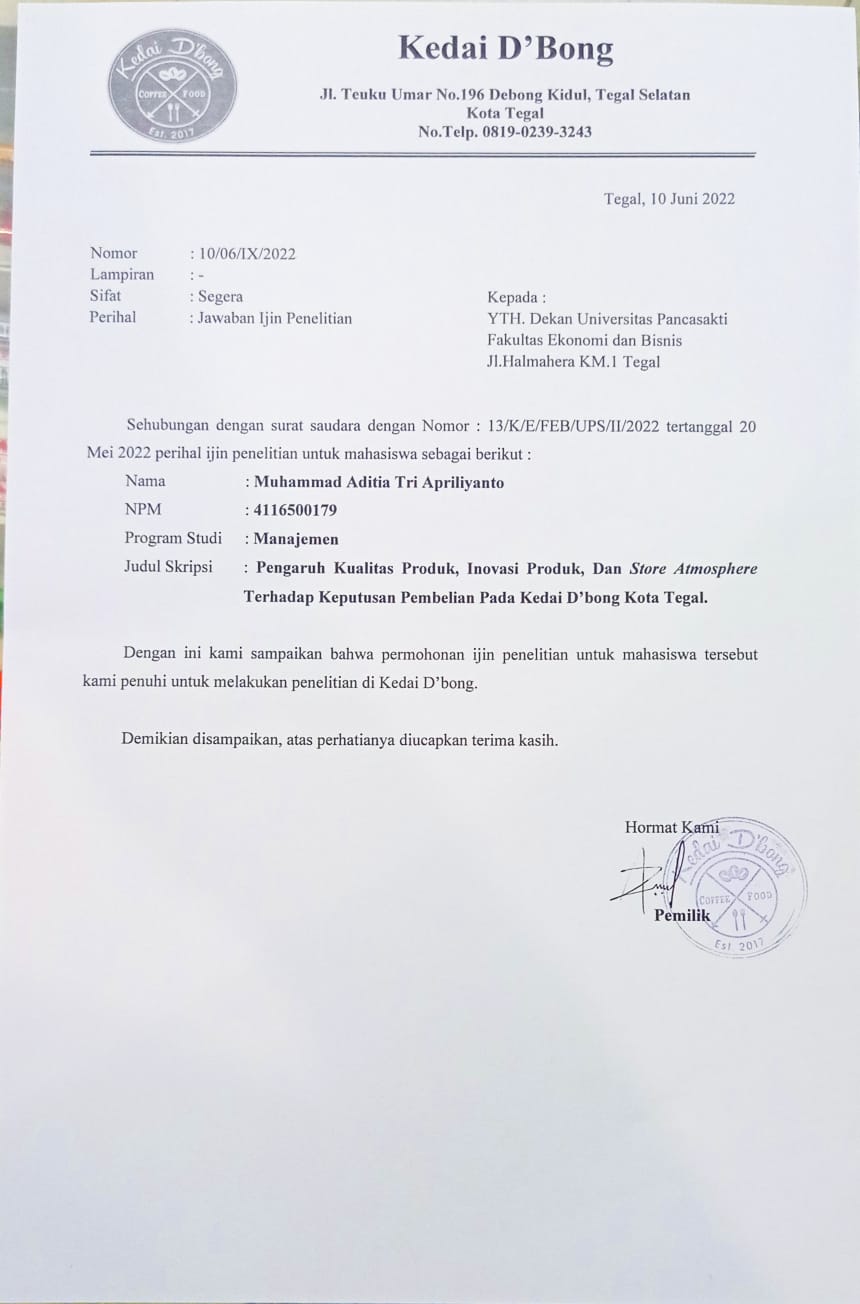 LAMPIRAN 3TABULASI IDENTITAS RESPONDENLAMPIRAN 4DATA KUESIONER UJI VALIDITAS VARIABEL KEPUTUSAN PEMBELIAN (Y)LAMPIRAN 5DATA KUESIONER UJI VALIDITAS VARIABELPERSEPSI KUALITAS PRODUK (X1)LAMPIRAN 6DATA KUESIONER UJI VALIDITAS VARIABELPERSEPSI INOVASI PRODUK (X2)LAMPIRAN 7DATA KUESIONER UJI VALIDITAS VARIABELSTORE ATMOSPHERE (X3)LAMPIRAN 8DATA PENELITIAN VARIABEL KEPUTUSAN PEMBELIAN (Y)LAMPIRAN 9DATA PENELITIAN VARIABEL PERSEPSI KUALITAS PRODUK (X1)LAMPIRAN 10DATA PENELITIAN VARIABELPERSEPSI INOVASI PRODUK (X2)LAMPIRAN 11DATA PENELITIAN VARIABEL STORE ATMOSPHERE (X3)LAMPIRAN 12HASIL UJI MSI VARIABELKEPUTUSAN PEMBELIAN (Y)LAMPIRAN 13HASIL UJI MSI VARIABELPERSEPSI KUALITAS PRODUK (X1)LAMPIRAN 14HASIL UJI MSI VARIABELPERSEPSI INOVASI PRODUK (X2)LAMPIRAN 15HASIL UJI MSI VARIABELSTORE ATMOSPHERE (X3)LAMPIRAN 16HASIL UJI VALIDITAS VARIABELKEPUTUSAN PEMBELIAN (Y)LAMPIRAN 17HASIL UJI RELIABILITAS VARIABELKEPUTUSAN PEMBELIAN (Y)LAMPIRAN 18HASIL UJI VALIDITAS VARIABELPERSEPSI KUALITAS PRODUK (X1)LAMPIRAN 19HASIL UJI RELIABILITAS VARIABELPERSEPSI KUALITAS PRODUK (X1)LAMPIRAN 20HASIL UJI VALIDITAS VARIABELPERSEPSI INOVASI PRODUK (X2)LAMPIRAN 21HASIL UJI RELIABILITAS VARIABELPERSEPSI INOVASI PRODUK (X2)LAMPIRAN 22HASIL UJI VALIDITAS VARIABELSTORE ATMOSPHERE (X3)LAMPIRAN 23HASIL UJI RELIABILITAS VARIABELSTORE ATMOSPHERE (X3)LAMPIRAN 24HASIL UJI ASUMSI KLASIKUji NormalitasGrafik histogram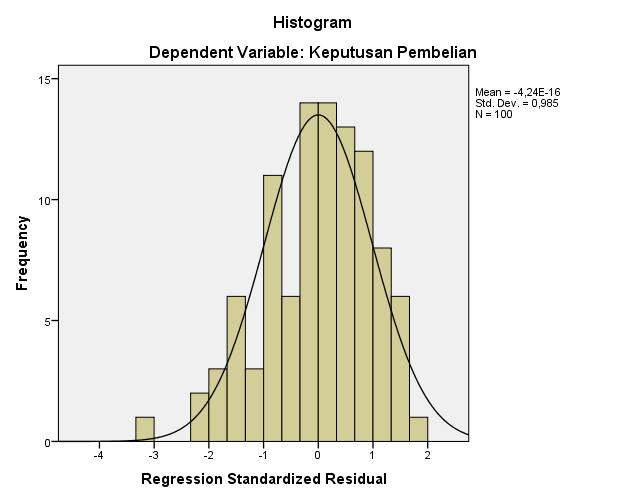 Gambar P-Plot of Regression Standardized Residual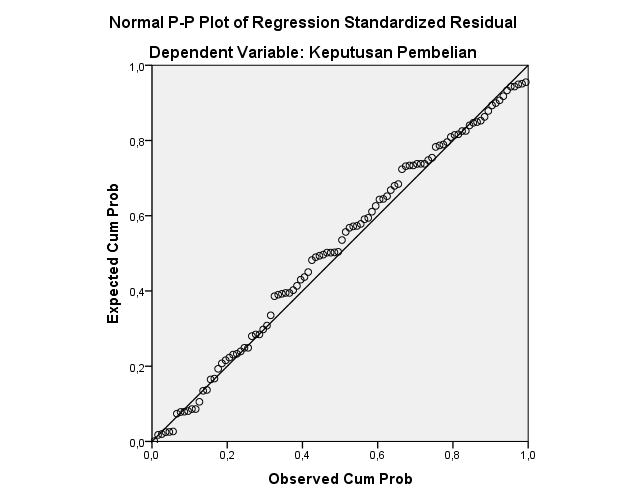 Tabel Kolmogorov – SmirnovUji MultikolinieritasUji Heteroskedastisitas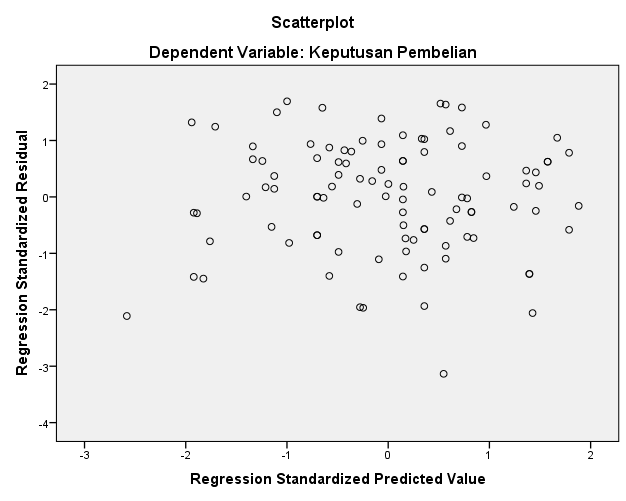 LAMPIRAN 25HASIL ANALISIS REGRESI LINIER BERGANDALAMPIRAN 26HASIL UJI HIPOTESISUji t (Parsial)Uji F (Simultan)LAMPIRAN 27HASIL KOEFISIEN DETERMINASILAMPIRAN 28RTabelLAMPIRAN 29TTabelLAMPIRAN 30FTabelNoJenis JawabanBobot1Sangat Tidak Setuju (STS)12Tidak Setuju (TS)23Kurang Setuju (KS)34Setuju (S)45Sangat Setuju (SS)5NoPernyataanPenilaianPenilaianPenilaianPenilaianPenilaianNoPernyataanSSSKSTSSTS1Saya sering membeli produk di Kedai D’bong Kota Tegal.2Nilai produk di Kedai D’bong Kota Tegal sangat baik dibandingkan dengan yang lain.3Setelah melihat-lihat produk yang dijual di Kedai D’bong Kota Tegal  saya tertarik untuk membeli.4Saya sering membeli produk di Kedai D’bong Kota Tegal.5Saya sering membeli produk di Kedai D’bong Kota Tegal karena lokasinya terjangkau6Produk di Kedai D’bong Kota Tegal harganya yang murah.7Saya sering ke Kedai D’bong Kota Tegal karena pelayananya sangat ramah.8Saya senang di Kedai D’bong Kota Tegal karena lahan pakir luas.9Saya sering berkunjung ke Kedai D’bong Kota Tegal.10Saya sering pembelian di Kedai D’bong Kota Tegal Tegal dalam jumlah banyak 11Saya akan melakukan pembelian produk di Kedai D’bong Kota Tegal l secara terus-menerus.12Saya sering pembelian di Kedai D’bong Kota Tegal pakai kartu kredit.NoPernyataanPenilaianPenilaianPenilaianPenilaianPenilaianNoPernyataanSSSKSTSSTS1Produk  di Kedai D’bong Kota Tegal memiliki daya tahan yang kuat dan tahan lama.2Produk  di Kedai D’bong Kota Tegal memiliki penampilan produk yang inovatif disetiap produknya.3Produk  di Kedai D’bong Kota Tegal memiliki karakteristik yang unik.4Di Kedai D’bong Kota Tegal memiliki produk yang bergam jenis.5Di Kedai D’bong Kota Tegal memiliki karakteristik desain yang bagus.6Di Kedai D’bong Kota Tegal l memiliki standar dalam penyajian.7Produk di Kedai D’bong Kota Tegal mudah di ingat.NoPernyataanPenilaianPenilaianPenilaianPenilaianPenilaianNoPernyataanSSSKSTSSTS1Produk yang dijual di Kedai D’bong Kota Tegal banyak di sukai.2Penampilan produk Kedai D’bong Kota Tegal sangat menarik.3Konsep produk di Kedai D’bong Kota Tegal sangat rapih.4Produk yang dijual di Kedai D’bong Kota Tegal tahan lama.5Produk yang dijual di Kedai D’bong Kota Tegal banyak diminati.6Pembuatan produk Produk yang dijual di Kedai D’bong Kota Tegal sangat cepat.NoPernyataanPenilaianPenilaianPenilaianPenilaianPenilaianNoPernyataanSSSKSTSSTS1Penampilan toko Kedai D’bong Kota Tegal sangat rapih.2Penampilan pintu di Kedai D’bong Kota Tegal sangat bagus.3Penampilan jendela di Kedai D’bong Kota Tegal sangat bagus.4Penampilan toko Kedai D’bong Kota Tegal sangat unik.5Lahan parker Kedai D’bong Kota Tegal sangat luas.6Penampilan lantai di Kedai D’bong Kota Tegal sangat bagus7Penampilan warna dan pencahayaan di Kedai D’bong Kota Tegal sangat bagus.8Di Kedai D’bong Kota Tegal sangat wangi.9Suhu udara di Kedai D’bong Kota Tegal sangat bagus10Pramusaji di Kedai D’bong Kota Tegal sangat ramah.11Kebersihan di Kedai D’bong Kota Tegal sangat terjaga.12Ruang penjualanya di Kedai D’bong Kota Tegal sangat luas.`13Ruang karyawan di Kedai D’bong Kota Tegal sangat rapih.14Ruang untuk konsumen di Kedai D’bong Kota Tegal sangat luas.No.RespondenJenis KelaminUsiaPendidikanNo.RespondenJenis KelaminUsiaPendidikan1L20 - 30 TahunSMA2L20 - 30 TahunSMA3L20 - 30 TahunDII/Diploma4L20 - 30 TahunSMA5L20 - 30 TahunSMP6P20 - 30 TahunDII/Diploma7P20 - 30 TahunSMA8L20 - 30 TahunSMA9P20 - 30 TahunSMA10P31 - 40 TahunSMA11L20 - 30 TahunSMA12L20 - 30 TahunSMA13P20 - 30 TahunSMA14P20 - 30 TahunSMA15P20 - 30 TahunSMA16P20 - 30 TahunS1/Strata17P20 - 30 TahunS1/Strata18L20 - 30 TahunSMA19L20 - 30 TahunS1/Strata20L31 - 40 TahunSMA21L21 - 30 TahunDII/Diploma22L31 - 40 TahunSMA23L20 - 30 TahunSMA24P31 - 40 TahunSMA25P20 - 30 TahunSMA26L20 - 30 TahunSMA27L31 - 40 TahunSMA28P20 - 30 TahunSMA29P20 - 30 TahunSMA30L31 - 40 TahunSMA31L20 - 30 TahunSMP32P20 - 30 TahunSMA33L41- 50 TahunSMANo.RespondenJenis KelaminUsiaPendidikan34L20 - 30 TahunSMA35P20 - 30 TahunSMA36L20 - 30 TahunSMA37P20 - 30 TahunSMA38P20 - 30 TahunSMA39P20 - 30 TahunSMA40L20 - 30 TahunSMA41P20 - 30 TahunSMA42L41- 50 TahunSMA43L20 - 30 TahunSMA44L20 - 30 TahunSMA45L20 - 30 TahunSMA46P20 - 30 TahunSMA47L20 - 30 TahunSMA48P20 - 30 TahunSMA49P20 - 30 TahunSMA50P20 - 30 TahunSMA51L20 - 30 TahunSMA52P20 - 30 TahunSMA53L31 - 40 TahunSMA54P20 - 30 TahunSMP55P20 - 30 TahunSMA56L31 - 40 TahunSMA57L20 - 30 TahunSMP58P20 - 30 TahunSMP59L41- 50 TahunSMA60L20 - 30 TahunSMA61P20 - 30 TahunSMA62L20 - 30 TahunSMP63P20 - 30 TahunSMP64P20 - 30 TahunSMP65P20 - 30 TahunSMP66L20 - 30 TahunSMP67P20 - 30 TahunSMA68L41- 50 TahunSMA69L20 - 30 TahunSMA70L20 - 30 TahunSMPNo.RespondenJenis KelaminUsiaPendidikan71L20 - 30 TahunSMP72P20 - 30 TahunSMA73L20 - 30 TahunSMA74P20 - 30 TahunSMA75L31 - 40 TahunSMA76P20 - 30 TahunSMP77P20 - 30 TahunSMP78L31 - 40 TahunSMA79L20 - 30 TahunSMP80P20 - 30 TahunSMP81L41- 50 TahunSMA82L20 - 30 TahunSMA83P20 - 30 TahunSMA84L20 - 30 TahunSMP85P20 - 30 TahunSMP86P20 - 30 TahunSMP87P20 - 30 TahunSMP88L20 - 30 TahunSMP89P20 - 30 TahunSMP90L41- 50 TahunSMA91L20 - 30 TahunSMA92L20 - 30 TahunSMA93L20 - 30 TahunSMA94P20 - 30 TahunSMA95L20 - 30 TahunSMA96P20 - 30 TahunSMA97L20 - 30 TahunSMA98L20 - 30 TahunSMA99L20 - 30 TahunSMA100L20 - 30 TahunSMANo.RespondenKeputusan Pembelian (Y)Keputusan Pembelian (Y)Keputusan Pembelian (Y)Keputusan Pembelian (Y)Keputusan Pembelian (Y)Keputusan Pembelian (Y)Keputusan Pembelian (Y)Keputusan Pembelian (Y)Keputusan Pembelian (Y)Keputusan Pembelian (Y)Keputusan Pembelian (Y)Keputusan Pembelian (Y)∑No.RespondenY.1Y.2Y.3Y.4Y.5Y.6Y.7Y.8Y.9Y.10Y.11Y.12∑15555544545555725534444454555235555545445555745554555444555655554544434455265544554455555675544555555555885444445544555394444444444444810454444444444491154444451444548125454445444455213555555545455581455544555555558155555555544555816554455555554571754444455445553No.RespondenKeputusan Pembelian (Y)Keputusan Pembelian (Y)Keputusan Pembelian (Y)Keputusan Pembelian (Y)Keputusan Pembelian (Y)Keputusan Pembelian (Y)Keputusan Pembelian (Y)Keputusan Pembelian (Y)Keputusan Pembelian (Y)Keputusan Pembelian (Y)Keputusan Pembelian (Y)Keputusan Pembelian (Y)∑No.RespondenY.1Y.2Y.3Y.4Y.5Y.6Y.7Y.8Y.9Y.10Y.11Y.12∑1855445415554451195554345554555520555554554455572155544554445555225554544444455323554455445555562455445555555457255444445544555326554454155544512754544555444453284455554455545529555555545455583055544555555558No.RespondenPersepsi Kualitas Produk (X1)Persepsi Kualitas Produk (X1)Persepsi Kualitas Produk (X1)Persepsi Kualitas Produk (X1)Persepsi Kualitas Produk (X1)Persepsi Kualitas Produk (X1)Persepsi Kualitas Produk (X1)∑No.RespondenX1.1X1.2X1.3X1.4X1.5X1.6X1.7∑145544443025555555353435544429444455543155555554346555555434744554443084454545319545555433105455544321144455543112555444431134445544301454555553415444555431164444455301754555553418445544430195455444312044554443021544455532224544444292355454553324554444531254445544302655444443027545453531284444455302955554443230555555535No.RespondenPersepsi Inovasi Produk (X2)Persepsi Inovasi Produk (X2)Persepsi Inovasi Produk (X2)Persepsi Inovasi Produk (X2)Persepsi Inovasi Produk (X2)Persepsi Inovasi Produk (X2)∑No.RespondenX2.1X2.2X2.3X2.4X2.5X2.6∑144444424244445526344545527444544526544444525655555530744444424844455527954555529104455442611444555271233355524134433442214544455271544554426165455552917555545291844445526194555552920445554272155555429224444552623554555292444443524254455542726445555282754554528284444442429445554273044555528No.RespondenStore Atmosphere (X3)Store Atmosphere (X3)Store Atmosphere (X3)Store Atmosphere (X3)Store Atmosphere (X3)Store Atmosphere (X3)Store Atmosphere (X3)Store Atmosphere (X3)Store Atmosphere (X3)Store Atmosphere (X3)Store Atmosphere (X3)Store Atmosphere (X3)Store Atmosphere (X3)Store Atmosphere (X3)∑No.RespondenX3.1X3.2X3.3X3.4X3.5X3.6X3.7X3.8X3.9X3.10X3.11X3.12X3.13X3.14∑155555545455555682554455555555556835555555445545567445444555555555665554444444445445965543455545545463755555545555445678554455545545556695545545555454566105555555555545569115554455455555567125544444545545563135555444445555565145544554445544462155545444444544460165445544555554464175445555555445566No.RespondenStore Atmosphere (X3)Store Atmosphere (X3)Store Atmosphere (X3)Store Atmosphere (X3)Store Atmosphere (X3)Store Atmosphere (X3)Store Atmosphere (X3)Store Atmosphere (X3)Store Atmosphere (X3)Store Atmosphere (X3)Store Atmosphere (X3)Store Atmosphere (X3)Store Atmosphere (X3)Store Atmosphere (X3)∑No.RespondenX3.1X3.2X3.3X3.4X3.5X3.6X3.7X3.8X3.9X3.10X3.11X3.12X3.13X3.14∑184444455445555563195445445554445462204544555444455563214555544555445464224444444555455461234444444544445458245444454444444559255555555554444566265445555544444462275444555444445562284454545444455562294554554444414457304444444444444456No.RespondenKeputusan Pembelian (Y)Keputusan Pembelian (Y)Keputusan Pembelian (Y)Keputusan Pembelian (Y)Keputusan Pembelian (Y)Keputusan Pembelian (Y)Keputusan Pembelian (Y)Keputusan Pembelian (Y)Keputusan Pembelian (Y)Keputusan Pembelian (Y)Keputusan Pembelian (Y)Keputusan Pembelian (Y)∑No.RespondenY.1Y.2Y.3Y.4Y.5Y.6Y.7Y.8Y.9Y.10Y.11Y.12∑14444444444444824444555544445234454555334455144454455445455354444455555445365555544444555574444444545445084445554445445295455555444455510445544445545531144455544444451123335555444334713443344455543481454445555444453154455445544455316545555555545581755554555555559No.RespondenKeputusan Pembelian (Y)Keputusan Pembelian (Y)Keputusan Pembelian (Y)Keputusan Pembelian (Y)Keputusan Pembelian (Y)Keputusan Pembelian (Y)Keputusan Pembelian (Y)Keputusan Pembelian (Y)Keputusan Pembelian (Y)Keputusan Pembelian (Y)Keputusan Pembelian (Y)Keputusan Pembelian (Y)∑No.RespondenY.1Y.2Y.3Y.4Y.5Y.6Y.7Y.8Y.9Y.10Y.11Y.12∑1844445554454452194555555554555820445554444545532155555454545557224444555223444623554555544454552444443554444449254455544544455326445555555545572754554545554556284444444444444829444444544444493023354444443343314444444444444832444444444444483343344443443343345554444444555335455455544455553655555555555560374455455445455438333555555533503944445543244447No.RespondenKeputusan Pembelian (Y)Keputusan Pembelian (Y)Keputusan Pembelian (Y)Keputusan Pembelian (Y)Keputusan Pembelian (Y)Keputusan Pembelian (Y)Keputusan Pembelian (Y)Keputusan Pembelian (Y)Keputusan Pembelian (Y)Keputusan Pembelian (Y)Keputusan Pembelian (Y)Keputusan Pembelian (Y)∑No.RespondenY.1Y.2Y.3Y.4Y.5Y.6Y.7Y.8Y.9Y.10Y.11Y.12∑4045554244445551415555333555555442554455555454564355444455555455444533334444534545444455455544534655545435555556475555555555556048544554554544544944444444444448504455445434455151343555554443505255555555555560534444444555445154535555554435545555544444455554565444555555445557455554433455525854443444444448595555544444555560554544455554556144545445554554No.RespondenKeputusan Pembelian (Y)Keputusan Pembelian (Y)Keputusan Pembelian (Y)Keputusan Pembelian (Y)Keputusan Pembelian (Y)Keputusan Pembelian (Y)Keputusan Pembelian (Y)Keputusan Pembelian (Y)Keputusan Pembelian (Y)Keputusan Pembelian (Y)Keputusan Pembelian (Y)Keputusan Pembelian (Y)∑No.RespondenY.1Y.2Y.3Y.4Y.5Y.6Y.7Y.8Y.9Y.10Y.11Y.12∑6244444533354447635554555555555964545545555545576544444555554453664455555445455567444555434444506855554445555557693334554444334570554445533554527144444545554452723444353225444373333334433433397455554443335551754444443323444376444445333444467733334544223339783345555555345279555444422455498045354442235344815554555444555682555454443455538355445544555455No.RespondenKeputusan Pembelian (Y)Keputusan Pembelian (Y)Keputusan Pembelian (Y)Keputusan Pembelian (Y)Keputusan Pembelian (Y)Keputusan Pembelian (Y)Keputusan Pembelian (Y)Keputusan Pembelian (Y)Keputusan Pembelian (Y)Keputusan Pembelian (Y)Keputusan Pembelian (Y)Keputusan Pembelian (Y)∑No.RespondenY.1Y.2Y.3Y.4Y.5Y.6Y.7Y.8Y.9Y.10Y.11Y.12∑845544555555545785544444554444518644444444444448874544444444545088544444514444478954544454444552905555555454555891555445555555589255555555445558935544555555545794555455544455569555545444345553965544554455545597554455555554579854444455444451994444444444444810045444444445450No.RespondenPersepsi Kualitas Produk (X1)Persepsi Kualitas Produk (X1)Persepsi Kualitas Produk (X1)Persepsi Kualitas Produk (X1)Persepsi Kualitas Produk (X1)Persepsi Kualitas Produk (X1)Persepsi Kualitas Produk (X1)∑No.RespondenX1.1X1.2X1.3X1.4X1.5X1.6X1.7∑1555555535255555553535554455334555555535554545553365554445327555554534855555553595555555351055545553411555555535125555455341355545553414555554534155554555341655555553517555545534185554554331944445553120555 54453321555555535225555544332355544553324555454432255544554322655555553527555445533285554554332955555553530555544533315554444313255555443333555434531No.RespondenPersepsi Kualitas Produk (X1)Persepsi Kualitas Produk (X1)Persepsi Kualitas Produk (X1)Persepsi Kualitas Produk (X1)Persepsi Kualitas Produk (X1)Persepsi Kualitas Produk (X1)Persepsi Kualitas Produk (X1)∑No.RespondenX1.1X1.2X1.3X1.4X1.5X1.6X1.7∑34555555535355554455333655545543337555555535385555445333955544443140555554433415554455334255545443243554455432445555555354555544553346555455433475555555354855554453349555444431505555544335155543453152555555535535554455335455545543355555555535565555445335755544443158555554433595554345316055555553561555445533625554554336355555553564555544533655555555356655555443367555445533685554544326955445543270555555535No.RespondenPersepsi Kualitas Produk (X1)Persepsi Kualitas Produk (X1)Persepsi Kualitas Produk (X1)Persepsi Kualitas Produk (X1)Persepsi Kualitas Produk (X1)Persepsi Kualitas Produk (X1)Persepsi Kualitas Produk (X1)∑No.RespondenX1.1X1.2X1.3X1.4X1.5X1.6X1.7∑7155544553372555455433735555555357455554453375555444431765555544337755445543278555555535795554455338055545543381555555535825555445338355544443184555554433855554445328655555553587555445533885554554338955555553590555544533915555555359255555443393555455534945555555359555544553396555455433975555555359855554453399555445533100555554433No.RespondenPersepsi Inovasi Produk (X2)Persepsi Inovasi Produk (X2)Persepsi Inovasi Produk (X2)Persepsi Inovasi Produk (X2)Persepsi Inovasi Produk (X2)Persepsi Inovasi Produk (X2)∑No.RespondenX2.1X2.2X2.3X2.4X2.5X2.6∑155555429244455527355555530455555530555555530644455527755545529855445427955555530104455452711444555271255555530135555553014455555291544555528165555553017555555301855555530195555553020555555302155555530225555553023555555302455555530254445552726555555302755555530285555553029444445253055545529315545552932555555303344554527No.RespondenPersepsi Inovasi Produk (X2)Persepsi Inovasi Produk (X2)Persepsi Inovasi Produk (X2)Persepsi Inovasi Produk (X2)Persepsi Inovasi Produk (X2)Persepsi Inovasi Produk (X2)∑No.RespondenX2.1X2.2X2.3X2.4X2.5X2.6∑3444445526355555553036555555303755445427385555553039445545274044445526415555553042555555304345555529444455552845555555304655555530475555553048555555304955555530505555553051444555275255555530535555553054555555305544544526565554552957554454275855555530594455452760444554266155555530625555553063554454276455555530654455452766444444246755555530685555553069445545277044444525No.RespondenPersepsi Inovasi Produk (X2)Persepsi Inovasi Produk (X2)Persepsi Inovasi Produk (X2)Persepsi Inovasi Produk (X2)Persepsi Inovasi Produk (X2)Persepsi Inovasi Produk (X2)∑No.RespondenX2.1X2.2X2.3X2.4X2.5X2.6∑7155555530725555553073455555297444555528755555553076555555307755555530785555553079555555308055555530814445552782555555308355555530845555553085444445258655545529875555553088555555308955445427905555553091445545279244445526935555553094555555309544554527964444552697555555309855555530994555552910044555528No.RespondenStore Atmosphere (X3)Store Atmosphere (X3)Store Atmosphere (X3)Store Atmosphere (X3)Store Atmosphere (X3)Store Atmosphere (X3)Store Atmosphere (X3)Store Atmosphere (X3)Store Atmosphere (X3)Store Atmosphere (X3)Store Atmosphere (X3)Store Atmosphere (X3)Store Atmosphere (X3)Store Atmosphere (X3)∑No.RespondenX3.1X3.2X3.3X3.4X3.5X3.6X3.7X3.8X3.9X3.10X3.11X3.12X3.13X3.14∑154455555554455662444445544555556335445445554445462445445554444555635455554455544546464444455555555565744444445555555638544445444444455995555555554444566105445555544444462115444555444445562124454545444455562134554554444414457144444444555555563155555554545555568165544555555555568175555555445545567No.RespondenStore Atmosphere (X3)Store Atmosphere (X3)Store Atmosphere (X3)Store Atmosphere (X3)Store Atmosphere (X3)Store Atmosphere (X3)Store Atmosphere (X3)Store Atmosphere (X3)Store Atmosphere (X3)Store Atmosphere (X3)Store Atmosphere (X3)Store Atmosphere (X3)Store Atmosphere (X3)Store Atmosphere (X3)∑No.RespondenX3.1X3.2X3.3X3.4X3.5X3.6X3.7X3.8X3.9X3.10X3.11X3.12X3.13X3.14∑184544455555555566195544555555555568205543455545545463215555554555544567225544555455455566235545545555454566245555555555545569255554455455555567265544444545545563275555444445555565285544554445544462295545444444544460305445544555554464315445555544444462325444555444445562334454545444455562344554554444454461354444555555555566365555554545555568375544555555555568385555555445545567394544455555555566No.RespondenStore Atmosphere (X3)Store Atmosphere (X3)Store Atmosphere (X3)Store Atmosphere (X3)Store Atmosphere (X3)Store Atmosphere (X3)Store Atmosphere (X3)Store Atmosphere (X3)Store Atmosphere (X3)Store Atmosphere (X3)Store Atmosphere (X3)Store Atmosphere (X3)Store Atmosphere (X3)Store Atmosphere (X3)∑No.RespondenX3.1X3.2X3.3X3.4X3.5X3.6X3.7X3.8X3.9X3.10X3.11X3.12X3.13X3.14∑405544444444454459415543455545545463425555554555544567435544555455455566445545545555454566455555555555545569465554455455555567475544444545545563485555444445555565495544554445544462505545444444544460515445544555554464525445555544444462535444555444445562544454545444455562554554554444414457564444444444444456575555554545555568585544555555555568595555555445545567604544455555555566615544444444454459No.RespondenStore Atmosphere (X3)Store Atmosphere (X3)Store Atmosphere (X3)Store Atmosphere (X3)Store Atmosphere (X3)Store Atmosphere (X3)Store Atmosphere (X3)Store Atmosphere (X3)Store Atmosphere (X3)Store Atmosphere (X3)Store Atmosphere (X3)Store Atmosphere (X3)Store Atmosphere (X3)Store Atmosphere (X3)∑No.RespondenX3.1X3.2X3.3X3.4X3.5X3.6X3.7X3.8X3.9X3.10X3.11X3.12X3.13X3.14∑625543455545545463635555554555544567645544555455455566655545545555454566665555555555545569675554455455555567685544444545545563695555444445555565705544554445544462715545444444544460725445544555554464735445555544444462745444555444445562754454545444455562764554554444414457774444444444444456785555554545555568795544555555555568805555555445545567814544455555555566825544444444454459835543455545545463No.RespondenStore Atmosphere (X3)Store Atmosphere (X3)Store Atmosphere (X3)Store Atmosphere (X3)Store Atmosphere (X3)Store Atmosphere (X3)Store Atmosphere (X3)Store Atmosphere (X3)Store Atmosphere (X3)Store Atmosphere (X3)Store Atmosphere (X3)Store Atmosphere (X3)Store Atmosphere (X3)Store Atmosphere (X3)∑No.RespondenX3.1X3.2X3.3X3.4X3.5X3.6X3.7X3.8X3.9X3.10X3.11X3.12X3.13X3.14∑8455555545555445678555445554554555668655455455554545668755555555555455698855544554555555678955444445455455639055554444455555659155445544455444629255454444445444609354455445555544649445444555555555669555444444444544599655434555455454639755555545555445679855445554554555669955455455554545661005555555555545569No.RespondenKeputusan Pembelian (Y)Keputusan Pembelian (Y)Keputusan Pembelian (Y)Keputusan Pembelian (Y)Keputusan Pembelian (Y)Keputusan Pembelian (Y)Keputusan Pembelian (Y)Keputusan Pembelian (Y)Keputusan Pembelian (Y)Keputusan Pembelian (Y)Keputusan Pembelian (Y)Keputusan Pembelian (Y)∑No.RespondenY.1Y.2Y.3Y.4Y.5Y.6Y.7Y.8Y.9Y.10Y.11Y.12∑13,1582,3652,2642,6182,3642,9162,3643,3272,6743,1082,3652,26431,78723,1582,3652,2642,6183,7994,4163,7994,6132,6743,1082,3652,26437,44533,1582,3653,6232,6183,7994,4163,7992,3911,7303,1082,3653,62336,99643,1582,3653,6232,6182,3644,4163,7993,3272,6744,5792,3653,62338,91153,1582,3652,2642,6182,3644,4163,7994,6133,9764,5792,3652,26438,78364,5453,7703,6234,1203,7992,9162,3643,3272,6743,1083,7703,62341,63973,1582,3652,2642,6182,3642,9162,3644,6132,6744,5792,3652,26434,54483,1582,3652,2644,1203,7994,4162,3643,3272,6744,5792,3652,26437,69594,5452,3653,6234,1203,7994,4163,7993,3272,6743,1082,3653,62341,764103,1582,3653,6234,1202,3642,9162,3643,3273,9764,5792,3653,62338,780113,1582,3652,2644,1203,7994,4162,3643,3272,6743,1082,3652,26436,225121,9681,0001,0004,1203,7994,4163,7993,3272,6743,1081,0001,00031,212133,1582,3651,0001,0002,3642,9162,3644,6133,9764,5792,3651,00031,700144,5452,3652,2642,6183,7994,4163,7994,6132,6743,1082,3652,26438,832153,1582,3653,6234,1202,3642,9163,7994,6132,6743,1082,3653,62338,728164,5452,3653,6234,1203,7994,4163,7994,6133,9764,5792,3653,62345,824174,5453,7703,6234,1202,3644,4163,7994,6133,9764,5793,7703,62347,198No.RespondenKeputusan Pembelian (Y)Keputusan Pembelian (Y)Keputusan Pembelian (Y)Keputusan Pembelian (Y)Keputusan Pembelian (Y)Keputusan Pembelian (Y)Keputusan Pembelian (Y)Keputusan Pembelian (Y)Keputusan Pembelian (Y)Keputusan Pembelian (Y)Keputusan Pembelian (Y)Keputusan Pembelian (Y)∑No.RespondenY.1Y.2Y.3Y.4Y.5Y.6Y.7Y.8Y.9Y.10Y.11Y.12∑183,1582,3652,2642,6183,7994,4163,7993,3272,6744,5792,3652,26437,629193,1583,7703,6234,1203,7994,4163,7994,6133,9763,1083,7703,62345,776203,1582,3653,6234,1203,7992,9162,3643,3272,6744,5792,3653,62338,912214,5453,7703,6234,1203,7992,9163,7993,3273,9763,1083,7703,62344,377223,1582,3652,2642,6183,7994,4163,7991,7531,0001,7532,3652,26431,556234,5453,7702,2644,1203,7994,4163,7993,3272,6743,1083,7702,26441,857243,1582,3652,2642,6181,0004,4163,7993,3272,6743,1082,3652,26433,359253,1582,3653,6234,1203,7992,9162,3644,6132,6743,1082,3653,62338,728263,1582,3653,6234,1203,7994,4163,7994,6133,9764,5792,3653,62344,437274,5452,3653,6234,1202,3644,4162,3644,6133,9764,5792,3653,62342,953283,1582,3652,2642,6182,3642,9162,3643,3272,6743,1082,3652,26431,787293,1582,3652,2642,6182,3642,9163,7993,3272,6743,1082,3652,26433,223301,0001,0001,0004,1202,3642,9162,3643,3272,6743,1081,0001,00025,872313,1582,3652,2642,6182,3642,9162,3643,3272,6743,1082,3652,26431,787323,1582,3652,2642,6182,3642,9162,3643,3272,6743,1082,3652,26431,787333,1581,0001,0002,6182,3642,9162,3642,3912,6743,1081,0001,00025,592344,5453,7703,6232,6182,3642,9162,3643,3272,6743,1083,7703,62338,701353,1583,7703,6232,6183,7994,4163,7993,3272,6743,1083,7703,62341,685364,5453,7703,6234,1203,7994,4163,7994,6133,9764,5793,7703,62348,634373,1582,3653,6234,1202,3644,4163,7993,3272,6744,5792,3653,62340,412381,9681,0001,0004,1203,7994,4163,7994,6133,9764,5791,0001,00035,272393,1582,3652,2642,6183,7994,4162,3642,3911,0003,1082,3652,26432,113No.RespondenKeputusan Pembelian (Y)Keputusan Pembelian (Y)Keputusan Pembelian (Y)Keputusan Pembelian (Y)Keputusan Pembelian (Y)Keputusan Pembelian (Y)Keputusan Pembelian (Y)Keputusan Pembelian (Y)Keputusan Pembelian (Y)Keputusan Pembelian (Y)Keputusan Pembelian (Y)Keputusan Pembelian (Y)∑No.RespondenY.1Y.2Y.3Y.4Y.5Y.6Y.7Y.8Y.9Y.10Y.11Y.12∑403,1583,7703,6234,1202,3641,0002,3643,3272,6743,1083,7703,62336,901414,5453,7703,6234,1201,0001,5961,0004,6133,9764,5793,7703,62340,215424,5453,7702,2642,6183,7994,4163,7994,6133,9763,1083,7702,26442,944434,5453,7702,2642,6182,3642,9163,7994,6133,9764,5793,7702,26441,479443,1583,7701,0001,0001,0001,5962,3643,3272,6743,1083,7701,00027,767453,1582,3652,2642,6183,7994,4162,3644,6133,9764,5792,3652,26438,783464,5453,7703,6232,6183,7992,9161,0004,6133,9764,5793,7703,62342,833474,5453,7703,6234,1203,7994,4163,7994,6133,9764,5793,7703,62348,634484,5452,3652,2644,1203,7992,9163,7994,6132,6744,5792,3652,26440,304493,1582,3652,2642,6182,3642,9162,3643,3272,6743,1082,3652,26431,787503,1582,3653,6234,1202,3642,9163,7993,3271,7303,1082,3653,62336,498511,9682,3651,0004,1203,7994,4163,7994,6132,6743,1082,3651,00035,229524,5453,7703,6234,1203,7994,4163,7994,6133,9764,5793,7703,62348,634533,1582,3652,2642,6182,3642,9162,3644,6133,9764,5792,3652,26435,847544,5451,0003,6234,1203,7994,4163,7994,6132,6743,1081,0003,62340,320554,5453,7703,6232,6182,3642,9162,3643,3272,6744,5793,7703,62340,172564,5452,3652,2642,6183,7994,4163,7994,6133,9764,5792,3652,26441,605573,1583,7703,6234,1203,7992,9162,3642,3911,7303,1083,7703,62338,372584,5452,3652,2642,6181,0002,9162,3643,3272,6743,1082,3652,26431,811594,5453,7703,6234,1203,7992,9162,3643,3272,6743,1083,7703,62341,639604,5453,7702,2644,1202,3642,9162,3644,6133,9764,5793,7702,26441,546613,1582,3653,6232,6183,7992,9162,3644,6133,9764,5792,3653,62340,000No.RespondenKeputusan Pembelian (Y)Keputusan Pembelian (Y)Keputusan Pembelian (Y)Keputusan Pembelian (Y)Keputusan Pembelian (Y)Keputusan Pembelian (Y)Keputusan Pembelian (Y)Keputusan Pembelian (Y)Keputusan Pembelian (Y)Keputusan Pembelian (Y)Keputusan Pembelian (Y)Keputusan Pembelian (Y)∑No.RespondenY.1Y.2Y.3Y.4Y.5Y.6Y.7Y.8Y.9Y.10Y.11Y.12∑623,1582,3652,2642,6182,3644,4161,0002,3911,7304,5792,3652,26431,515634,5453,7703,6232,6183,7994,4163,7994,6133,9764,5793,7703,62347,132644,5452,3653,6234,1202,3644,4163,7994,6133,9764,5792,3653,62344,389653,1582,3652,2642,6182,3644,4163,7994,6133,9764,5792,3652,26438,783663,1582,3653,6234,1203,7994,4163,7993,3272,6744,5792,3653,62341,848673,1582,3652,2644,1203,7994,4162,3642,3912,6743,1082,3652,26435,289684,5453,7703,6234,1202,3642,9162,3644,6133,9764,5793,7703,62344,263691,9681,0001,0002,6183,7994,4162,3643,3272,6743,1081,0001,00028,275704,5453,7702,2642,6182,3644,4163,7992,3911,7304,5793,7702,26438,511713,1582,3652,2642,6182,3644,4162,3644,6133,9764,5792,3652,26437,347721,9682,3652,2642,6181,0004,4161,0001,7531,0004,5792,3652,26427,593731,9681,0001,0001,0001,0002,9162,3642,3911,7303,1081,0001,00020,477744,5453,7703,6234,1202,3642,9162,3642,3911,7301,7533,7703,62336,969753,1582,3652,2642,6182,3642,9161,0002,3911,0001,7532,3652,26426,459763,1582,3652,2642,6182,3644,4161,0002,3911,7303,1082,3652,26430,044771,9681,0001,0001,0002,3644,4162,3643,3271,0001,0001,0001,00021,439781,9681,0002,2644,1203,7994,4163,7994,6133,9764,5791,0002,26437,800794,5453,7703,6232,6182,3642,9162,3641,7531,0003,1083,7703,62335,454803,1583,7701,0004,1202,3642,9162,3641,7531,0001,7533,7701,00028,968814,5453,7703,6232,6183,7994,4163,7993,3272,6743,1083,7703,62343,072824,5453,7703,6232,6183,7992,9162,3643,3271,7303,1083,7703,62339,194834,5453,7702,2642,6183,7994,4162,3643,3273,9764,5793,7702,26441,693No.RespondenKeputusan Pembelian (Y)Keputusan Pembelian (Y)Keputusan Pembelian (Y)Keputusan Pembelian (Y)Keputusan Pembelian (Y)Keputusan Pembelian (Y)Keputusan Pembelian (Y)Keputusan Pembelian (Y)Keputusan Pembelian (Y)Keputusan Pembelian (Y)Keputusan Pembelian (Y)Keputusan Pembelian (Y)∑No.RespondenY.1Y.2Y.3Y.4Y.5Y.6Y.7Y.8Y.9Y.10Y.11Y.12∑844,5453,7702,2642,6183,7994,4163,7994,6133,9764,5793,7702,26444,415854,5452,3652,2642,6182,3642,9163,7994,6132,6743,1082,3652,26435,896863,1582,3652,2642,6182,3642,9162,3643,3272,6743,1082,3652,26431,787873,1583,7702,2642,6182,3642,9162,3643,3272,6743,1083,7702,26434,597884,5452,3652,2642,6182,3642,9163,7991,0002,6743,1082,3652,26432,283894,5452,3653,6232,6182,3642,9163,7993,3272,6743,1082,3653,62337,327904,5453,7703,6234,1203,7994,4163,7993,3273,9763,1083,7703,62345,877914,5453,7703,6232,6182,3644,4163,7994,6133,9764,5793,7703,62345,697924,5453,7703,6234,1203,7994,4163,7994,6132,6743,1083,7703,62345,861934,5453,7702,2642,6183,7994,4163,7994,6133,9764,5793,7702,26444,415944,5453,7703,6232,6183,7994,4163,7993,3272,6743,1083,7703,62343,072954,5453,7703,6232,6183,7992,9162,3643,3271,7303,1083,7703,62339,194964,5453,7702,2642,6183,7994,4162,3643,3273,9764,5793,7702,26441,693974,5453,7702,2642,6183,7994,4163,7994,6133,9764,5793,7702,26444,415984,5452,3652,2642,6182,3642,9163,7994,6132,6743,1082,3652,26435,896993,1582,3652,2642,6182,3642,9162,3643,3272,6743,1082,3652,26431,7871003,1583,7702,2642,6182,3642,9162,3643,3272,6743,1083,7702,26434,597No.RespondenPersepsi Kualitas Produk (X1)Persepsi Kualitas Produk (X1)Persepsi Kualitas Produk (X1)Persepsi Kualitas Produk (X1)Persepsi Kualitas Produk (X1)Persepsi Kualitas Produk (X1)Persepsi Kualitas Produk (X1)∑No.RespondenX1.1X1.2X1.3X1.4X1.5X1.6X1.7∑13,6923,4703,1712,5963,8672,6242,63822,05923,6923,4703,1712,5963,8672,6242,63822,05933,6923,4703,1711,0002,3582,6242,63818,95343,6923,4703,1712,5963,8672,6242,63822,05953,6921,0003,1711,0003,8672,6242,63817,99363,6923,4703,1711,0002,3581,0002,63817,32973,6923,4703,1712,5963,8671,0002,63820,43583,6923,4703,1712,5963,8672,6242,63822,05993,6923,4703,1712,5963,8672,6242,63822,059103,6923,4703,1711,0003,8672,6242,63820,463113,6923,4703,1712,5963,8672,6242,63822,059123,6923,4703,1712,5962,3582,6242,63820,549133,6923,4703,1711,0003,8672,6242,63820,463143,6923,4703,1712,5963,8671,0002,63820,435153,6923,4703,1711,0003,8672,6242,63820,463163,6923,4703,1712,5963,8672,6242,63822,059173,6923,4703,1712,5962,3582,6242,63820,549183,6923,4703,1711,0003,8672,6241,00018,825191,0001,0001,0001,0003,8672,6242,63813,129203,6923,4703,1712,5962,3581,0002,63818,926213,6923,4703,1712,5963,8672,6242,63822,059223,6923,4703,1712,5963,8671,0001,00018,797233,6923,4703,1711,0002,3582,6242,63818,953243,6923,4703,1711,0003,8671,0001,00017,201253,6923,4701,0001,0003,8672,6241,00016,654263,6923,4703,1712,5963,8672,6242,63822,059273,6923,4703,1711,0002,3582,6242,63818,953283,6923,4703,1711,0003,8672,6241,00018,825293,6923,4703,1712,5963,8672,6242,63822,059303,6923,4703,1712,5962,3581,0002,63818,926313,6923,4703,1711,0002,3581,0001,00015,691323,6923,4703,1712,5963,8671,0001,00018,797333,6923,4703,1711,0001,0001,0002,63815,972No.RespondenPersepsi Kualitas Produk (X1)Persepsi Kualitas Produk (X1)Persepsi Kualitas Produk (X1)Persepsi Kualitas Produk (X1)Persepsi Kualitas Produk (X1)Persepsi Kualitas Produk (X1)Persepsi Kualitas Produk (X1)∑No.RespondenX1.1X1.2X1.3X1.4X1.5X1.6X1.7∑343,6923,4703,1712,5963,8672,6242,63822,059353,6923,4703,1711,0002,3582,6242,63818,953363,6923,4703,1711,0003,8672,6241,00018,825373,6923,4703,1712,5963,8672,6242,63822,059383,6923,4703,1712,5962,3581,0002,63818,926393,6923,4703,1711,0002,3581,0001,00015,691403,6923,4703,1712,5963,8671,0001,00018,797413,6923,4703,1711,0002,3582,6242,63818,953423,6923,4703,1711,0003,8671,0001,00017,201433,6923,4701,0001,0003,8672,6241,00016,654443,6923,4703,1712,5963,8672,6242,63822,059453,6923,4703,1711,0002,3582,6242,63818,953463,6923,4703,1711,0003,8672,6241,00018,825473,6923,4703,1712,5963,8672,6242,63822,059483,6923,4703,1712,5962,3581,0002,63818,926493,6923,4703,1711,0002,3581,0001,00015,691503,6923,4703,1712,5963,8671,0001,00018,797513,6923,4703,1711,0001,0001,0002,63815,972523,6923,4703,1712,5963,8672,6242,63822,059533,6923,4703,1711,0002,3582,6242,63818,953543,6923,4703,1711,0003,8672,6241,00018,825553,6923,4703,1712,5963,8672,6242,63822,059563,6923,4703,1712,5962,3581,0002,63818,926573,6923,4703,1711,0002,3581,0001,00015,691583,6923,4703,1712,5963,8671,0001,00018,797593,6923,4703,1711,0001,0001,0002,63815,972603,6923,4703,1712,5963,8672,6242,63822,059613,6923,4703,1711,0002,3582,6242,63818,953623,6923,4703,1711,0003,8672,6241,00018,825633,6923,4703,1712,5963,8672,6242,63822,059643,6923,4703,1712,5962,3581,0002,63818,926653,6923,4703,1712,5963,8672,6242,63822,059663,6923,4703,1712,5963,8671,0001,00018,797673,6923,4703,1711,0002,3582,6242,63818,953683,6923,4703,1711,0003,8671,0001,00017,201693,6923,4701,0001,0003,8672,6241,00016,654703,6923,4703,1712,5963,8672,6242,63822,059No.RespondenPersepsi Kualitas Produk (X1)Persepsi Kualitas Produk (X1)Persepsi Kualitas Produk (X1)Persepsi Kualitas Produk (X1)Persepsi Kualitas Produk (X1)Persepsi Kualitas Produk (X1)Persepsi Kualitas Produk (X1)∑No.RespondenX1.1X1.2X1.3X1.4X1.5X1.6X1.7∑713,6923,4703,1711,0002,3582,6242,63818,953723,6923,4703,1711,0003,8672,6241,00018,825733,6923,4703,1712,5963,8672,6242,63822,059743,6923,4703,1712,5962,3581,0002,63818,926753,6923,4703,1711,0002,3581,0001,00015,691763,6923,4703,1712,5963,8671,0001,00018,797773,6923,4701,0001,0003,8672,6241,00016,654783,6923,4703,1712,5963,8672,6242,63822,059793,6923,4703,1711,0002,3582,6242,63818,953803,6923,4703,1711,0003,8672,6241,00018,825813,6923,4703,1712,5963,8672,6242,63822,059823,6923,4703,1712,5962,3581,0002,63818,926833,6923,4703,1711,0002,3581,0001,00015,691843,6923,4703,1712,5963,8671,0001,00018,797853,6923,4703,1711,0002,3581,0002,63817,329863,6923,4703,1712,5963,8672,6242,63822,059873,6923,4703,1711,0002,3582,6242,63818,953883,6923,4703,1711,0003,8672,6241,00018,825893,6923,4703,1712,5963,8672,6242,63822,059903,6923,4703,1712,5962,3581,0002,63818,926913,6923,4703,1712,5963,8672,6242,63822,059923,6923,4703,1712,5963,8671,0001,00018,797933,6923,4703,1711,0003,8672,6242,63820,463943,6923,4703,1712,5963,8672,6242,63822,059953,6923,4703,1711,0002,3582,6242,63818,953963,6923,4703,1711,0003,8672,6241,00018,825973,6923,4703,1712,5963,8672,6242,63822,059983,6923,4703,1712,5962,3581,0002,63818,926993,6923,4703,1711,0002,3582,6242,63818,9531003,6923,4703,1712,5963,8671,0001,00018,797No.RespondenPersepsi Inovasi Produk (X2)Persepsi Inovasi Produk (X2)Persepsi Inovasi Produk (X2)Persepsi Inovasi Produk (X2)Persepsi Inovasi Produk (X2)Persepsi Inovasi Produk (X2)∑No.RespondenX2.1X2.2X2.3X2.4X2.5X2.6∑12,6432,6702,7372,7782,8701,00014,69921,0001,0001,0002,7782,8703,02011,66832,6432,6702,7372,7782,8703,02016,71942,6432,6702,7372,7782,8703,02016,71952,6432,6702,7372,7782,8703,02016,71961,0001,0001,0002,7782,8703,02011,66872,6432,6702,7371,0002,8703,02014,94182,6432,6701,0001,0002,8701,00011,18492,6432,6702,7372,7782,8703,02016,719101,0001,0002,7372,7781,0003,02011,535111,0001,0001,0002,7782,8703,02011,668122,6432,6702,7372,7782,8703,02016,719132,6432,6702,7372,7782,8703,02016,719141,0002,6702,7372,7782,8703,02015,075151,0001,0002,7372,7782,8703,02013,405162,6432,6702,7372,7782,8703,02016,719172,6432,6702,7372,7782,8703,02016,719182,6432,6702,7372,7782,8703,02016,719192,6432,6702,7372,7782,8703,02016,719202,6432,6702,7372,7782,8703,02016,719212,6432,6702,7372,7782,8703,02016,719222,6432,6702,7372,7782,8703,02016,719232,6432,6702,7372,7782,8703,02016,719242,6432,6702,7372,7782,8703,02016,719251,0001,0001,0002,7782,8703,02011,668262,6432,6702,7372,7782,8703,02016,719272,6432,6702,7372,7782,8703,02016,719282,6432,6702,7372,7782,8703,02016,719291,0001,0001,0001,0001,0003,0208,020302,6432,6702,7371,0002,8703,02014,941312,6432,6701,0002,7782,8703,02014,981322,6432,6702,7372,7782,8703,02016,719331,0001,0002,7372,7781,0003,02011,535No.RespondenPersepsi Inovasi Produk (X2)Persepsi Inovasi Produk (X2)Persepsi Inovasi Produk (X2)Persepsi Inovasi Produk (X2)Persepsi Inovasi Produk (X2)Persepsi Inovasi Produk (X2)∑No.RespondenX2.1X2.2X2.3X2.4X2.5X2.6∑341,0001,0001,0001,0002,8703,0209,890352,6432,6702,7372,7782,8703,02016,719362,6432,6702,7372,7782,8703,02016,719372,6432,6701,0001,0002,8701,00011,184382,6432,6702,7372,7782,8703,02016,719391,0001,0002,7372,7781,0003,02011,535401,0001,0001,0001,0002,8703,0209,890412,6432,6702,7372,7782,8703,02016,719422,6432,6702,7372,7782,8703,02016,719431,0002,6702,7372,7782,8703,02015,075441,0001,0002,7372,7782,8703,02013,405452,6432,6702,7372,7782,8703,02016,719462,6432,6702,7372,7782,8703,02016,719472,6432,6702,7372,7782,8703,02016,719482,6432,6702,7372,7782,8703,02016,719492,6432,6702,7372,7782,8703,02016,719502,6432,6702,7372,7782,8703,02016,719511,0001,0001,0002,7782,8703,02011,668522,6432,6702,7372,7782,8703,02016,719532,6432,6702,7372,7782,8703,02016,719542,6432,6702,7372,7782,8703,02016,719551,0001,0002,7371,0001,0003,0209,757562,6432,6702,7371,0002,8703,02014,941572,6432,6701,0001,0002,8701,00011,184582,6432,6702,7372,7782,8703,02016,719591,0001,0002,7372,7781,0003,02011,535601,0001,0001,0002,7782,8701,0009,648612,6432,6702,7372,7782,8703,02016,719622,6432,6702,7372,7782,8703,02016,719632,6432,6701,0001,0002,8701,00011,184642,6432,6702,7372,7782,8703,02016,719651,0001,0002,7372,7781,0003,02011,535661,0001,0001,0001,0001,0001,0006,000672,6432,6702,7372,7782,8703,02016,719682,6432,6702,7372,7782,8703,02016,719691,0001,0002,7372,7781,0003,02011,535701,0001,0001,0001,0001,0003,0208,020No.RespondenPersepsi Inovasi Produk (X2)Persepsi Inovasi Produk (X2)Persepsi Inovasi Produk (X2)Persepsi Inovasi Produk (X2)Persepsi Inovasi Produk (X2)Persepsi Inovasi Produk (X2)∑No.RespondenX2.1X2.2X2.3X2.4X2.5X2.6∑712,6432,6702,7372,7782,8703,02016,719722,6432,6702,7372,7782,8703,02016,719731,0002,6702,7372,7782,8703,02015,075741,0001,0002,7372,7782,8703,02013,405752,6432,6702,7372,7782,8703,02016,719762,6432,6702,7372,7782,8703,02016,719772,6432,6702,7372,7782,8703,02016,719782,6432,6702,7372,7782,8703,02016,719792,6432,6702,7372,7782,8703,02016,719802,6432,6702,7372,7782,8703,02016,719811,0001,0001,0002,7782,8703,02011,668822,6432,6702,7372,7782,8703,02016,719832,6432,6702,7372,7782,8703,02016,719842,6432,6702,7372,7782,8703,02016,719851,0001,0001,0001,0001,0003,0208,020862,6432,6702,7371,0002,8703,02014,941872,6432,6702,7372,7782,8703,02016,719882,6432,6702,7372,7782,8703,02016,719892,6432,6701,0001,0002,8701,00011,184902,6432,6702,7372,7782,8703,02016,719911,0001,0002,7372,7781,0003,02011,535921,0001,0001,0001,0002,8703,0209,890932,6432,6702,7372,7782,8703,02016,719942,6432,6702,7372,7782,8703,02016,719951,0001,0002,7372,7781,0003,02011,535961,0001,0001,0001,0002,8703,0209,890972,6432,6702,7372,7782,8703,02016,719982,6432,6702,7372,7782,8703,02016,719991,0002,6702,7372,7782,8703,02015,0751001,0001,0002,7372,7782,8703,02013,405No.RespondenStore Atmosphere (X3)Store Atmosphere (X3)Store Atmosphere (X3)Store Atmosphere (X3)Store Atmosphere (X3)Store Atmosphere (X3)Store Atmosphere (X3)Store Atmosphere (X3)Store Atmosphere (X3)Store Atmosphere (X3)Store Atmosphere (X3)Store Atmosphere (X3)Store Atmosphere (X3)Store Atmosphere (X3)∑No.RespondenX3.1X3.2X3.3X3.4X3.5X3.6X3.7X3.8X3.9X3.10X3.11X3.12X3.13X3.14∑12,7251,0001,0003,9762,6162,6282,6032,5982,5982,6561,0002,5492,6162,63833,20321,0001,0001,0002,5061,0002,6282,6031,0001,0002,6562,6164,0502,6162,63828,31232,7251,0001,0003,9761,0001,0002,6032,5982,5981,0001,0002,5492,6161,00026,66541,0002,6861,0002,5062,6162,6282,6031,0001,0001,0001,0004,0502,6162,63828,34251,0002,6862,6243,9762,6161,0001,0002,5982,5982,6561,0002,5492,6161,00029,91961,0001,0001,0002,5061,0002,6282,6032,5982,5982,6562,6164,0502,6162,63831,50871,0001,0001,0002,5061,0001,0001,0002,5982,5982,6562,6164,0502,6162,63828,27882,7251,0001,0002,5061,0002,6281,0001,0001,0001,0001,0002,5491,0002,63822,04692,7252,6862,6243,9762,6162,6282,6032,5982,5981,0001,0002,5491,0002,63833,241102,7251,0001,0003,9762,6162,6282,6032,5981,0001,0001,0002,5491,0001,00026,695112,7251,0001,0002,5062,6162,6282,6031,0001,0001,0001,0002,5492,6162,63826,881121,0001,0002,6242,5062,6161,0002,6031,0001,0001,0001,0004,0502,6162,63826,652131,0002,6862,6242,5062,6162,6281,0001,0001,0001,0001,0001,0001,0001,00022,060141,0001,0001,0002,5061,0001,0001,0002,5982,5982,6562,6164,0502,6162,63828,278152,7252,6862,6243,9762,6162,6281,0002,5981,0002,6562,6164,0502,6162,63836,429162,7252,6861,0002,5062,6162,6282,6032,5982,5982,6562,6164,0502,6162,63836,536172,7252,6862,6243,9762,6162,6282,6031,0001,0002,6562,6162,5492,6162,63834,933No.RespondenStore Atmosphere (X3)Store Atmosphere (X3)Store Atmosphere (X3)Store Atmosphere (X3)Store Atmosphere (X3)Store Atmosphere (X3)Store Atmosphere (X3)Store Atmosphere (X3)Store Atmosphere (X3)Store Atmosphere (X3)Store Atmosphere (X3)Store Atmosphere (X3)Store Atmosphere (X3)Store Atmosphere (X3)∑No.RespondenX3.1X3.2X3.3X3.4X3.5X3.6X3.7X3.8X3.9X3.10X3.11X3.12X3.13X3.14∑181,0002,6861,0002,5061,0002,6282,6032,5982,5982,6562,6164,0502,6162,63833,194192,7252,6861,0002,5062,6162,6282,6032,5982,5982,6562,6164,0502,6162,63836,536202,7252,6861,0001,0001,0002,6282,6032,5981,0002,6562,6162,5492,6161,00028,677212,7252,6862,6243,9762,6162,6281,0002,5982,5982,6562,6162,5491,0002,63834,910222,7252,6861,0002,5062,6162,6282,6031,0002,5982,6561,0004,0502,6162,63833,322232,7252,6861,0003,9762,6161,0002,6032,5982,5982,6561,0004,0501,0002,63833,146242,7252,6862,6243,9762,6162,6282,6032,5982,5982,6562,6162,5492,6162,63838,129252,7252,6862,6242,5061,0002,6282,6031,0002,5982,6562,6164,0502,6162,63834,945262,7252,6861,0002,5061,0001,0001,0002,5981,0002,6562,6162,5492,6162,63828,590272,7252,6862,6243,9761,0001,0001,0001,0001,0002,6562,6164,0502,6162,63831,587282,7252,6861,0002,5062,6162,6281,0001,0001,0002,6562,6162,5491,0001,00026,982292,7252,6861,0003,9761,0001,0001,0001,0001,0001,0002,6162,5491,0001,00023,553302,7251,0001,0003,9762,6161,0001,0002,5982,5982,6562,6164,0501,0001,00029,836312,7251,0001,0003,9762,6162,6282,6032,5981,0001,0001,0002,5491,0001,00026,695322,7251,0001,0002,5062,6162,6282,6031,0001,0001,0001,0002,5492,6162,63826,881331,0001,0002,6242,5062,6161,0002,6031,0001,0001,0001,0004,0502,6162,63826,652341,0002,6862,6242,5062,6162,6281,0001,0001,0001,0001,0004,0501,0001,00025,110351,0001,0001,0002,5062,6162,6282,6032,5982,5982,6562,6164,0502,6162,63833,124362,7252,6862,6243,9762,6162,6281,0002,5981,0002,6562,6164,0502,6162,63836,429372,7252,6861,0002,5062,6162,6282,6032,5982,5982,6562,6164,0502,6162,63836,536382,7252,6862,6243,9762,6162,6282,6031,0001,0002,6562,6162,5492,6162,63834,933391,0002,6861,0002,5061,0002,6282,6032,5982,5982,6562,6164,0502,6162,63833,194No.RespondenStore Atmosphere (X3)Store Atmosphere (X3)Store Atmosphere (X3)Store Atmosphere (X3)Store Atmosphere (X3)Store Atmosphere (X3)Store Atmosphere (X3)Store Atmosphere (X3)Store Atmosphere (X3)Store Atmosphere (X3)Store Atmosphere (X3)Store Atmosphere (X3)Store Atmosphere (X3)Store Atmosphere (X3)∑No.RespondenX3.1X3.2X3.3X3.4X3.5X3.6X3.7X3.8X3.9X3.10X3.11X3.12X3.13X3.14∑402,7252,6861,0002,5061,0001,0001,0001,0001,0001,0001,0004,0501,0001,00021,967412,7252,6861,0001,0001,0002,6282,6032,5981,0002,6562,6162,5492,6161,00028,677422,7252,6862,6243,9762,6162,6281,0002,5982,5982,6562,6162,5491,0002,63834,910432,7252,6861,0002,5062,6162,6282,6031,0002,5982,6561,0004,0502,6162,63833,322442,7252,6861,0003,9762,6161,0002,6032,5982,5982,6561,0004,0501,0002,63833,146452,7252,6862,6243,9762,6162,6282,6032,5982,5982,6562,6162,5492,6162,63838,129462,7252,6862,6242,5061,0002,6282,6031,0002,5982,6562,6164,0502,6162,63834,945472,7252,6861,0002,5061,0001,0001,0002,5981,0002,6562,6162,5492,6162,63828,590482,7252,6862,6243,9761,0001,0001,0001,0001,0002,6562,6164,0502,6162,63831,587492,7252,6861,0002,5062,6162,6281,0001,0001,0002,6562,6162,5491,0001,00026,982502,7252,6861,0003,9761,0001,0001,0001,0001,0001,0002,6162,5491,0001,00023,553512,7251,0001,0003,9762,6161,0001,0002,5982,5982,6562,6164,0501,0001,00029,836522,7251,0001,0003,9762,6162,6282,6032,5981,0001,0001,0002,5491,0001,00026,695532,7251,0001,0002,5062,6162,6282,6031,0001,0001,0001,0002,5492,6162,63826,881541,0001,0002,6242,5062,6161,0002,6031,0001,0001,0001,0004,0502,6162,63826,652551,0002,6862,6242,5062,6162,6281,0001,0001,0001,0001,0001,0001,0001,00022,060561,0001,0001,0002,5061,0001,0001,0001,0001,0001,0001,0002,5491,0001,00017,055572,7252,6862,6243,9762,6162,6281,0002,5981,0002,6562,6164,0502,6162,63836,429582,7252,6861,0002,5062,6162,6282,6032,5982,5982,6562,6164,0502,6162,63836,536592,7252,6862,6243,9762,6162,6282,6031,0001,0002,6562,6162,5492,6162,63834,933601,0002,6861,0002,5061,0002,6282,6032,5982,5982,6562,6164,0502,6162,63833,194612,7252,6861,0002,5061,0001,0001,0001,0001,0001,0001,0004,0501,0001,00021,967No.RespondenStore Atmosphere (X3)Store Atmosphere (X3)Store Atmosphere (X3)Store Atmosphere (X3)Store Atmosphere (X3)Store Atmosphere (X3)Store Atmosphere (X3)Store Atmosphere (X3)Store Atmosphere (X3)Store Atmosphere (X3)Store Atmosphere (X3)Store Atmosphere (X3)Store Atmosphere (X3)Store Atmosphere (X3)∑No.RespondenX3.1X3.2X3.3X3.4X3.5X3.6X3.7X3.8X3.9X3.10X3.11X3.12X3.13X3.14∑622,7252,6861,0001,0001,0002,6282,6032,5981,0002,6562,6162,5492,6161,00028,677632,7252,6862,6243,9762,6162,6281,0002,5982,5982,6562,6162,5491,0002,63834,910642,7252,6861,0002,5062,6162,6282,6031,0002,5982,6561,0004,0502,6162,63833,322652,7252,6861,0003,9762,6161,0002,6032,5982,5982,6561,0004,0501,0002,63833,146662,7252,6862,6243,9762,6162,6282,6032,5982,5982,6562,6162,5492,6162,63838,129672,7252,6862,6242,5061,0002,6282,6031,0002,5982,6562,6164,0502,6162,63834,945682,7252,6861,0002,5061,0001,0001,0002,5981,0002,6562,6162,5492,6162,63828,590692,7252,6862,6243,9761,0001,0001,0001,0001,0002,6562,6164,0502,6162,63831,587702,7252,6861,0002,5062,6162,6281,0001,0001,0002,6562,6162,5491,0001,00026,982712,7252,6861,0003,9761,0001,0001,0001,0001,0001,0002,6162,5491,0001,00023,553722,7251,0001,0003,9762,6161,0001,0002,5982,5982,6562,6164,0501,0001,00029,836732,7251,0001,0003,9762,6162,6282,6032,5981,0001,0001,0002,5491,0001,00026,695742,7251,0001,0002,5062,6162,6282,6031,0001,0001,0001,0002,5492,6162,63826,881751,0001,0002,6242,5062,6161,0002,6031,0001,0001,0001,0004,0502,6162,63826,652761,0002,6862,6242,5062,6162,6281,0001,0001,0001,0001,0001,0001,0001,00022,060771,0001,0001,0002,5061,0001,0001,0001,0001,0001,0001,0002,5491,0001,00017,055782,7252,6862,6243,9762,6162,6281,0002,5981,0002,6562,6164,0502,6162,63836,429792,7252,6861,0002,5062,6162,6282,6032,5982,5982,6562,6164,0502,6162,63836,536802,7252,6862,6243,9762,6162,6282,6031,0001,0002,6562,6162,5492,6162,63834,933811,0002,6861,0002,5061,0002,6282,6032,5982,5982,6562,6164,0502,6162,63833,194822,7252,6861,0002,5061,0001,0001,0001,0001,0001,0001,0004,0501,0001,00021,967832,7252,6861,0001,0001,0002,6282,6032,5981,0002,6562,6162,5492,6161,00028,677No.RespondenStore Atmosphere (X3)Store Atmosphere (X3)Store Atmosphere (X3)Store Atmosphere (X3)Store Atmosphere (X3)Store Atmosphere (X3)Store Atmosphere (X3)Store Atmosphere (X3)Store Atmosphere (X3)Store Atmosphere (X3)Store Atmosphere (X3)Store Atmosphere (X3)Store Atmosphere (X3)Store Atmosphere (X3)∑No.RespondenX3.1X3.2X3.3X3.4X3.5X3.6X3.7X3.8X3.9X3.10X3.11X3.12X3.13X3.14∑842,7252,6862,6243,9762,6162,6281,0002,5982,5982,6562,6162,5491,0002,63834,910852,7252,6861,0002,5062,6162,6282,6031,0002,5982,6561,0004,0502,6162,63833,322862,7252,6861,0003,9762,6161,0002,6032,5982,5982,6561,0004,0501,0002,63833,146872,7252,6862,6243,9762,6162,6282,6032,5982,5982,6562,6162,5492,6162,63838,129882,7252,6862,6242,5061,0002,6282,6031,0002,5982,6562,6164,0502,6162,63834,945892,7252,6861,0002,5061,0001,0001,0002,5981,0002,6562,6162,5492,6162,63828,590902,7252,6862,6243,9761,0001,0001,0001,0001,0002,6562,6164,0502,6162,63831,587912,7252,6861,0002,5062,6162,6281,0001,0001,0002,6562,6162,5491,0001,00026,982922,7252,6861,0003,9761,0001,0001,0001,0001,0001,0002,6162,5491,0001,00023,553932,7251,0001,0003,9762,6161,0001,0002,5982,5982,6562,6164,0501,0001,00029,836941,0002,6861,0002,5061,0002,6282,6032,5982,5982,6562,6164,0502,6162,63833,194952,7252,6861,0002,5061,0001,0001,0001,0001,0001,0001,0004,0501,0001,00021,967962,7252,6861,0001,0001,0002,6282,6032,5981,0002,6562,6162,5492,6161,00028,677972,7252,6862,6243,9762,6162,6281,0002,5982,5982,6562,6162,5491,0002,63834,910982,7252,6861,0002,5062,6162,6282,6031,0002,5982,6561,0004,0502,6162,63833,322992,7252,6861,0003,9762,6161,0002,6032,5982,5982,6561,0004,0501,0002,63833,1461002,7252,6862,6243,9762,6162,6282,6032,5982,5982,6562,6162,5492,6162,63838,129CorrelationsCorrelationsCorrelationsCorrelationsCorrelationsCorrelationsCorrelationsCorrelationsCorrelationsCorrelationsCorrelationsCorrelationsCorrelationsCorrelationsCorrelationsY.1Y.2Y.3Y.4Y.5Y.6Y.7Y.8Y.9Y.10Y.11Y.12Keputusan PembelianY.1Pearson Correlation1,302,099-,079,119,089,141,167,060,045,267,553**,414*Y.1Sig. (2-tailed),105,604,679,532,640,457,379,754,812,154,002,023Y.1N30303030303030303030303030Y.2Pearson Correlation,3021,134,154,438*,262-,187,207,333,339,263,148,510**Y.2Sig. (2-tailed),105,480,415,015,162,323,272,072,067,160,436,004Y.2N30303030303030303030303030Y.3Pearson Correlation,099,1341,490**,105,237,319,074-,265-,121,065,268,445*Y.3Sig. (2-tailed),604,480,006,579,206,086,697,157,524,734,152,014Y.3N30303030303030303030303030Y.4Pearson Correlation-,079,154,490**1,458*,116,152,020-,005,032,361*,154,482**Y.4Sig. (2-tailed),679,415,006,011,542,424,918,980,866,050,415,007Y.4N30303030303030303030303030Y.5Pearson Correlation,119,438*,105,458*1,301-,286,045,113,436*,104-,098,398*Y.5Sig. (2-tailed),532,015,579,011,106,125,815,551,016,586,605,029Y.5N30303030303030303030303030Y.6Pearson Correlation,089,262,237,116,3011,322,117,470**,327,467**-,040,665**Y.6Sig. (2-tailed),640,162,206,542,106,082,538,009,077,009,833,000Y.6N30303030303030303030303030Y.7Pearson Correlation,141-,187,319,152-,286,3221-,090-,212-,346,491**,477**,425*Y.7Sig. (2-tailed),457,323,086,424,125,082,638,261,061,006,008,019Y.7N30303030303030303030303030Y.8Pearson Correlation,167,207,074,020,045,117-,0901,209,272,327-,170,427*Y.8Sig. (2-tailed),379,272,697,918,815,538,638,268,146,077,370,019Y.8N30303030303030303030303030Y.9Pearson Correlation,060,333-,265-,005,113,470**-,212,2091,584**,378*-,207,388*Y.9Sig. (2-tailed),754,072,157,980,551,009,261,268,001,040,273,034Y.9N30303030303030303030303030Y.10Pearson Correlation,045,339-,121,032,436*,327-,346,272,584**1,238-,277,387*Y.10Sig. (2-tailed),812,067,524,866,016,077,061,146,001,206,138,035Y.10N30303030303030303030303030Y.11Pearson Correlation,267,263,065,361*,104,467**,491**,327,378*,2381,428*,788**Y.11Sig. (2-tailed),154,160,734,050,586,009,006,077,040,206,018,000Y.11N30303030303030303030303030Y.12Pearson Correlation,553**,148,268,154-,098-,040,477**-,170-,207-,277,428*1,363*Y.12Sig. (2-tailed),002,436,152,415,605,833,008,370,273,138,018,049Y.12N30303030303030303030303030Keputusan PembelianPearson Correlation,414*,510**,445*,482**,398*,665**,425*,427*,388*,387*,788**,363*1Keputusan PembelianSig. (2-tailed),023,004,014,007,029,000,019,019,034,035,000,049Keputusan PembelianN30303030303030303030303030**. Correlation is significant at the 0.01 level (2-tailed).**. Correlation is significant at the 0.01 level (2-tailed).**. Correlation is significant at the 0.01 level (2-tailed).**. Correlation is significant at the 0.01 level (2-tailed).**. Correlation is significant at the 0.01 level (2-tailed).**. Correlation is significant at the 0.01 level (2-tailed).**. Correlation is significant at the 0.01 level (2-tailed).**. Correlation is significant at the 0.01 level (2-tailed).**. Correlation is significant at the 0.01 level (2-tailed).**. Correlation is significant at the 0.01 level (2-tailed).**. Correlation is significant at the 0.01 level (2-tailed).**. Correlation is significant at the 0.01 level (2-tailed).**. Correlation is significant at the 0.01 level (2-tailed).**. Correlation is significant at the 0.01 level (2-tailed).**. Correlation is significant at the 0.01 level (2-tailed).*. Correlation is significant at the 0.05 level (2-tailed).*. Correlation is significant at the 0.05 level (2-tailed).*. Correlation is significant at the 0.05 level (2-tailed).*. Correlation is significant at the 0.05 level (2-tailed).*. Correlation is significant at the 0.05 level (2-tailed).*. Correlation is significant at the 0.05 level (2-tailed).*. Correlation is significant at the 0.05 level (2-tailed).*. Correlation is significant at the 0.05 level (2-tailed).*. Correlation is significant at the 0.05 level (2-tailed).*. Correlation is significant at the 0.05 level (2-tailed).*. Correlation is significant at the 0.05 level (2-tailed).*. Correlation is significant at the 0.05 level (2-tailed).*. Correlation is significant at the 0.05 level (2-tailed).*. Correlation is significant at the 0.05 level (2-tailed).*. Correlation is significant at the 0.05 level (2-tailed).Case Processing SummaryCase Processing SummaryCase Processing SummaryCase Processing SummaryN%CasesValid30100,0CasesExcludeda0,0CasesTotal30100,0a. Listwise deletion based on all variables in the procedure.a. Listwise deletion based on all variables in the procedure.a. Listwise deletion based on all variables in the procedure.a. Listwise deletion based on all variables in the procedure.Reliability StatisticsReliability StatisticsCronbach's AlphaN of Items,69712CorrelationsCorrelationsCorrelationsCorrelationsCorrelationsCorrelationsCorrelationsCorrelationsCorrelationsCorrelationsX1.1X1.2X1.3X1.4X1.5X1.6X1.7Persepsi Kualitas ProdukX1.1Pearson Correlation1,456*,327,047,196,128,296,717**X1.1Sig. (2-tailed),011,077,804,298,502,113,000X1.1N3030303030303030X1.2Pearson Correlation,456*1,000-,219-,166,074,043,371*X1.2Sig. (2-tailed),0111,000,244,381,698,822,043X1.2N3030303030303030X1.3Pearson Correlation,327,0001,289,055-,219-,085,378*X1.3Sig. (2-tailed),0771,000,122,775,245,656,039X1.3N3030303030303030X1.4Pearson Correlation,047-,219,2891,331,295-,342,396*X1.4Sig. (2-tailed),804,244,122,074,113,064,030X1.4N3030303030303030X1.5Pearson Correlation,196-,166,055,3311,367*,157,562**X1.5Sig. (2-tailed),298,381,775,074,046,407,001X1.5N3030303030303030X1.6Pearson Correlation,128,074-,219,295,367*1,276,585**X1.6Sig. (2-tailed),502,698,245,113,046,139,001X1.6N3030303030303030X1.7Pearson Correlation,296,043-,085-,342,157,2761,395*X1.7Sig. (2-tailed),113,822,656,064,407,139,031X1.7N3030303030303030Persepsi Kualitas ProdukPearson Correlation,717**,371*,378*,396*,562**,585**,395*1Persepsi Kualitas ProdukSig. (2-tailed),000,043,039,030,001,001,031Persepsi Kualitas ProdukN3030303030303030*. Correlation is significant at the 0.05 level (2-tailed).*. Correlation is significant at the 0.05 level (2-tailed).*. Correlation is significant at the 0.05 level (2-tailed).*. Correlation is significant at the 0.05 level (2-tailed).*. Correlation is significant at the 0.05 level (2-tailed).*. Correlation is significant at the 0.05 level (2-tailed).*. Correlation is significant at the 0.05 level (2-tailed).*. Correlation is significant at the 0.05 level (2-tailed).*. Correlation is significant at the 0.05 level (2-tailed).*. Correlation is significant at the 0.05 level (2-tailed).**. Correlation is significant at the 0.01 level (2-tailed).**. Correlation is significant at the 0.01 level (2-tailed).**. Correlation is significant at the 0.01 level (2-tailed).**. Correlation is significant at the 0.01 level (2-tailed).**. Correlation is significant at the 0.01 level (2-tailed).**. Correlation is significant at the 0.01 level (2-tailed).**. Correlation is significant at the 0.01 level (2-tailed).**. Correlation is significant at the 0.01 level (2-tailed).**. Correlation is significant at the 0.01 level (2-tailed).**. Correlation is significant at the 0.01 level (2-tailed).Case Processing SummaryCase Processing SummaryCase Processing SummaryCase Processing SummaryN%CasesValid30100,0CasesExcludeda0,0CasesTotal30100,0a. Listwise deletion based on all variables in the procedure.a. Listwise deletion based on all variables in the procedure.a. Listwise deletion based on all variables in the procedure.a. Listwise deletion based on all variables in the procedure.Reliability StatisticsReliability StatisticsCronbach's AlphaN of Items,6857CorrelationsCorrelationsCorrelationsCorrelationsCorrelationsCorrelationsCorrelationsCorrelationsCorrelationsX2.1X2.2X2.3X2.4X2.5X2.6Persepsi Inovasi ProdukX2.1Pearson Correlation1,641**,406*,245,097,190,671**X2.1Sig. (2-tailed),000,026,192,609,314,000X2.1N30303030303030X2.2Pearson Correlation,641**1,396*,242,085,055,618**X2.2Sig. (2-tailed),000,030,197,657,772,000X2.2N30303030303030X2.3Pearson Correlation,406*,396*1,585**,156-,038,714**X2.3Sig. (2-tailed),026,030,001,411,841,000X2.3N30303030303030X2.4Pearson Correlation,245,242,585**1,409*,084,729**X2.4Sig. (2-tailed),192,197,001,025,658,000X2.4N30303030303030X2.5Pearson Correlation,097,085,156,409*1,255,559**X2.5Sig. (2-tailed),609,657,411,025,173,001X2.5N30303030303030X2.6Pearson Correlation,190,055-,038,084,2551,389*X2.6Sig. (2-tailed),314,772,841,658,173,034X2.6N30303030303030Persepsi Inovasi ProdukPearson Correlation,671**,618**,714**,729**,559**,389*1Persepsi Inovasi ProdukSig. (2-tailed),000,000,000,000,001,034Persepsi Inovasi ProdukN30303030303030**. Correlation is significant at the 0.01 level (2-tailed).**. Correlation is significant at the 0.01 level (2-tailed).**. Correlation is significant at the 0.01 level (2-tailed).**. Correlation is significant at the 0.01 level (2-tailed).**. Correlation is significant at the 0.01 level (2-tailed).**. Correlation is significant at the 0.01 level (2-tailed).**. Correlation is significant at the 0.01 level (2-tailed).**. Correlation is significant at the 0.01 level (2-tailed).**. Correlation is significant at the 0.01 level (2-tailed).*. Correlation is significant at the 0.05 level (2-tailed).*. Correlation is significant at the 0.05 level (2-tailed).*. Correlation is significant at the 0.05 level (2-tailed).*. Correlation is significant at the 0.05 level (2-tailed).*. Correlation is significant at the 0.05 level (2-tailed).*. Correlation is significant at the 0.05 level (2-tailed).*. Correlation is significant at the 0.05 level (2-tailed).*. Correlation is significant at the 0.05 level (2-tailed).*. Correlation is significant at the 0.05 level (2-tailed).Case Processing SummaryCase Processing SummaryCase Processing SummaryCase Processing SummaryN%CasesValid30100,0CasesExcludeda0,0CasesTotal30100,0a. Listwise deletion based on all variables in the procedure.a. Listwise deletion based on all variables in the procedure.a. Listwise deletion based on all variables in the procedure.a. Listwise deletion based on all variables in the procedure.Reliability StatisticsReliability StatisticsCronbach's AlphaN of Items,7476CorrelationsCorrelationsCorrelationsCorrelationsCorrelationsCorrelationsCorrelationsCorrelationsCorrelationsCorrelationsCorrelationsCorrelationsCorrelationsCorrelationsCorrelationsCorrelationsCorrelationsX3.1X3.2X3.3X3.4X3.5X3.6X3.7X3.8X3.9X3.10X3.11X3.12X3.13X3.14Store AtmosphereX3.1Pearson Correlation1,257,000,342,161,208,117,117,132,208,321,092-,196,208,438*X3.1Sig. (2-tailed),1711,000,065,394,270,539,539,486,270,084,628,299,270,015X3.1N303030303030303030303030303030X3.2Pearson Correlation,2571,391*,050,172,226-,018-,018,107,367*,434*-,029-,005,226,452*X3.2Sig. (2-tailed),171,032,793,363,230,923,923,574,046,016,878,980,230,012X3.2N303030303030303030303030303030X3.3Pearson Correlation,000,391*1,383*,333,144-,047-,047,095,144,189-,209,098,289,385*X3.3Sig. (2-tailed)1,000,032,037,072,447,804,804,617,447,317,267,607,122,036X3.3N303030303030303030303030303030X3.4Pearson Correlation,342,050,383*1,389*-,147-,048,314,340,098,048,000-,200,098,404*X3.4Sig. (2-tailed),065,793,037,034,437,800,091,066,605,8001,000,290,605,027X3.4N303030303030303030303030303030X3.5Pearson Correlation,161,172,333,389*1,384*,261,126,222,110-,126-,142-,107,247,434*X3.5Sig. (2-tailed),394,363,072,034,036,164,508,239,563,508,454,574,188,016X3.5N303030303030303030303030303030X3.6Pearson Correlation,208,226,144-,147,384*1,464**-,082,027,167,218-,173,085,444*,412*X3.6Sig. (2-tailed),270,230,447,437,036,010,667,885,379,247,362,656,014,024X3.6N303030303030303030303030303030X3.7Pearson Correlation,117-,018-,047-,048,261,464**1,062,279,055-,062,226,397*,464**,478**X3.7Sig. (2-tailed),539,923,804,800,164,010,743,136,775,743,230,030,010,008X3.7N303030303030303030303030303030X3.8Pearson Correlation,117-,018-,047,314,126-,082,0621,548**,327,071,056,120-,082,379*X3.8Sig. (2-tailed),539,923,804,091,508,667,743,002,077,708,767,527,667,039X3.8N303030303030303030303030303030X3.9Pearson Correlation,132,107,095,340,222,027,279,548**1,439*-,009,227,107,165,563**X3.9Sig. (2-tailed),486,574,617,066,239,885,136,002,015,962,227,574,384,001X3.9N303030303030303030303030303030X3.10Pearson Correlation,208,367*,144,098,110,167,055,327,439*1,627**,345,367*,306,694**X3.10Sig. (2-tailed),270,046,447,605,563,379,775,077,015,000,062,046,101,000X3.10N303030303030303030303030303030X3.11Pearson Correlation,321,434*,189,048-,126,218-,062,071-,009,627**1,198,157,218,493**X3.11Sig. (2-tailed),084,016,317,800,508,247,743,708,962,000,295,407,247,006X3.11N303030303030303030303030303030X3.12Pearson Correlation,092-,029-,209,000-,142-,173,226,056,227,345,1981,322,345,418*X3.12Sig. (2-tailed),628,878,2671,000,454,362,230,767,227,062,295,083,062,022X3.12N303030303030303030303030303030X3.13Pearson Correlation-,196-,005,098-,200-,107,085,397*,120,107,367*,157,3221,367*,391*X3.13Sig. (2-tailed),299,980,607,290,574,656,030,527,574,046,407,083,046,033X3.13N303030303030303030303030303030X3.14Pearson Correlation,208,226,289,098,247,444*,464**-,082,165,306,218,345,367*1,654**X3.14Sig. (2-tailed),270,230,122,605,188,014,010,667,384,101,247,062,046,000X3.14N303030303030303030303030303030Store AtmospherePearson Correlation,438*,452*,385*,404*,434*,412*,478**,379*,563**,694**,493**,418*,391*,654**1Store AtmosphereSig. (2-tailed),015,012,036,027,016,024,008,039,001,000,006,022,033,000Store AtmosphereN303030303030303030303030303030*. Correlation is significant at the 0.05 level (2-tailed).*. Correlation is significant at the 0.05 level (2-tailed).*. Correlation is significant at the 0.05 level (2-tailed).*. Correlation is significant at the 0.05 level (2-tailed).*. Correlation is significant at the 0.05 level (2-tailed).*. Correlation is significant at the 0.05 level (2-tailed).*. Correlation is significant at the 0.05 level (2-tailed).*. Correlation is significant at the 0.05 level (2-tailed).*. Correlation is significant at the 0.05 level (2-tailed).*. Correlation is significant at the 0.05 level (2-tailed).*. Correlation is significant at the 0.05 level (2-tailed).*. Correlation is significant at the 0.05 level (2-tailed).*. Correlation is significant at the 0.05 level (2-tailed).*. Correlation is significant at the 0.05 level (2-tailed).*. Correlation is significant at the 0.05 level (2-tailed).*. Correlation is significant at the 0.05 level (2-tailed).*. Correlation is significant at the 0.05 level (2-tailed).**. Correlation is significant at the 0.01 level (2-tailed).**. Correlation is significant at the 0.01 level (2-tailed).**. Correlation is significant at the 0.01 level (2-tailed).**. Correlation is significant at the 0.01 level (2-tailed).**. Correlation is significant at the 0.01 level (2-tailed).**. Correlation is significant at the 0.01 level (2-tailed).**. Correlation is significant at the 0.01 level (2-tailed).**. Correlation is significant at the 0.01 level (2-tailed).**. Correlation is significant at the 0.01 level (2-tailed).**. Correlation is significant at the 0.01 level (2-tailed).**. Correlation is significant at the 0.01 level (2-tailed).**. Correlation is significant at the 0.01 level (2-tailed).**. Correlation is significant at the 0.01 level (2-tailed).**. Correlation is significant at the 0.01 level (2-tailed).**. Correlation is significant at the 0.01 level (2-tailed).**. Correlation is significant at the 0.01 level (2-tailed).**. Correlation is significant at the 0.01 level (2-tailed).Case Processing SummaryCase Processing SummaryCase Processing SummaryCase Processing SummaryN%CasesValid30100,0CasesExcludeda0,0CasesTotal30100,0a. Listwise deletion based on all variables in the procedure.a. Listwise deletion based on all variables in the procedure.a. Listwise deletion based on all variables in the procedure.a. Listwise deletion based on all variables in the procedure.Reliability StatisticsReliability StatisticsCronbach's AlphaN of Items,71814One-Sample Kolmogorov-Smirnov TestOne-Sample Kolmogorov-Smirnov TestOne-Sample Kolmogorov-Smirnov TestUnstandardized ResidualNN100Normal Parametersa,bMean,0000000Normal Parametersa,bStd. Deviation4,32745165Most Extreme DifferencesAbsolute,067Most Extreme DifferencesPositive,043Most Extreme DifferencesNegative-,067Test StatisticTest Statistic,067Asymp. Sig. (2-tailed)Asymp. Sig. (2-tailed),200c,da. Test distribution is Normal.a. Test distribution is Normal.a. Test distribution is Normal.b. Calculated from data.b. Calculated from data.b. Calculated from data.c. Lilliefors Significance Correction.c. Lilliefors Significance Correction.c. Lilliefors Significance Correction.d. This is a lower bound of the true significance.d. This is a lower bound of the true significance.d. This is a lower bound of the true significance.CoefficientsaCoefficientsaCoefficientsaCoefficientsaModelModelCollinearity StatisticsCollinearity StatisticsModelModelToleranceVIF1Persepsi Kualitas Produk,9821,0181Persepsi Inovasi Produk,9751,0261Store Atmosphere,9891,011a. Dependent Variable: Keputusan Pembeliana. Dependent Variable: Keputusan Pembeliana. Dependent Variable: Keputusan Pembeliana. Dependent Variable: Keputusan PembelianCoefficientsaCoefficientsaCoefficientsaCoefficientsaCoefficientsaCoefficientsaCoefficientsaModelModelUnstandardized CoefficientsUnstandardized CoefficientsStandardized CoefficientstSig.ModelModelBStd. ErrorBetatSig.1(Constant)-2,15710,053-,215,8311Persepsi Kualitas Produk-,088,205-,043-,428,6701Persepsi Inovasi Produk,369,160,231,305,1001Store Atmosphere-,033,080-,040-,404,687a. Dependent Variable: ABRESIDa. Dependent Variable: ABRESIDa. Dependent Variable: ABRESIDa. Dependent Variable: ABRESIDa. Dependent Variable: ABRESIDa. Dependent Variable: ABRESIDa. Dependent Variable: ABRESIDCoefficientsaCoefficientsaCoefficientsaCoefficientsaCoefficientsaModelModelUnstandardized CoefficientsUnstandardized CoefficientsStandardized CoefficientsModelModelBStd. ErrorBeta1(Constant)4,51517,3381Persepsi Kualitas Produk,877,354,2421Persepsi Inovasi Produk,045,276-,0161Store Atmosphere,305,139,214a. Dependent Variable: Keputusan Pembeliana. Dependent Variable: Keputusan Pembeliana. Dependent Variable: Keputusan Pembeliana. Dependent Variable: Keputusan Pembeliana. Dependent Variable: Keputusan PembelianCoefficientsaCoefficientsaCoefficientsaCoefficientsaCoefficientsaCoefficientsaCoefficientsaModelModelUnstandardized CoefficientsUnstandardized CoefficientsStandardized CoefficientstSig.ModelModelBStd. ErrorBetatSig.1(Constant)4,51517,338,260,7951Persepsi Kualitas Produk,877,354,2422,475,0151Persepsi Inovasi Produk,045,276-,016-,165,8691Store Atmosphere,305,139,2142,197,030a. Dependent Variable: Keputusan Pembeliana. Dependent Variable: Keputusan Pembeliana. Dependent Variable: Keputusan Pembeliana. Dependent Variable: Keputusan Pembeliana. Dependent Variable: Keputusan Pembeliana. Dependent Variable: Keputusan Pembeliana. Dependent Variable: Keputusan PembelianANOVAaANOVAaANOVAaANOVAaANOVAaANOVAaANOVAaModelModelSum of SquaresdfMean SquareFSig.1Regression205,033368,3443,539,018b1Residual1853,9579619,3121Total2058,99099a. Dependent Variable: Keputusan Pembeliana. Dependent Variable: Keputusan Pembeliana. Dependent Variable: Keputusan Pembeliana. Dependent Variable: Keputusan Pembeliana. Dependent Variable: Keputusan Pembeliana. Dependent Variable: Keputusan Pembeliana. Dependent Variable: Keputusan Pembelianb. Predictors: (Constant), Store Atmosphere, Persepsi Kualitas Produk, Persepsi Inovasi Produkb. Predictors: (Constant), Store Atmosphere, Persepsi Kualitas Produk, Persepsi Inovasi Produkb. Predictors: (Constant), Store Atmosphere, Persepsi Kualitas Produk, Persepsi Inovasi Produkb. Predictors: (Constant), Store Atmosphere, Persepsi Kualitas Produk, Persepsi Inovasi Produkb. Predictors: (Constant), Store Atmosphere, Persepsi Kualitas Produk, Persepsi Inovasi Produkb. Predictors: (Constant), Store Atmosphere, Persepsi Kualitas Produk, Persepsi Inovasi Produkb. Predictors: (Constant), Store Atmosphere, Persepsi Kualitas Produk, Persepsi Inovasi ProdukModel SummarybModel SummarybModel SummarybModel SummarybModel SummarybModelRR SquareAdjusted R SquareStd. Error of the Estimate1,316a,100,6714,395a. Predictors: (Constant), Store Atmosphere, Persepsi Kualitas Produk, Persepsi Inovasi Produka. Predictors: (Constant), Store Atmosphere, Persepsi Kualitas Produk, Persepsi Inovasi Produka. Predictors: (Constant), Store Atmosphere, Persepsi Kualitas Produk, Persepsi Inovasi Produka. Predictors: (Constant), Store Atmosphere, Persepsi Kualitas Produk, Persepsi Inovasi Produka. Predictors: (Constant), Store Atmosphere, Persepsi Kualitas Produk, Persepsi Inovasi Produkb. Dependent Variable: Keputusan Pembelianb. Dependent Variable: Keputusan Pembelianb. Dependent Variable: Keputusan Pembelianb. Dependent Variable: Keputusan Pembelianb. Dependent Variable: Keputusan PembelianNThe Level of SignificanceThe Level of SignificanceNThe Level of SignificanceThe Level of SignificanceN5%1%N5%1%30.9970.999380.3200.41340.9500.990390.3160.40850.8780.959400.3120.40360.8110.917410.3080.39870.7540.874420.3040.39380.7070.834430.3010.38990.6660.798440.2970.384100.6320.765450.2940.380110.6020.735460.2910.376120.5760.708470.2880.372130.5530.684480.2840.368140.5320.661490.2810.364150.5140.641500.2790.361160.4970.623550.2660.345170.4820.606600.2540.330180.4680.590650.2440.317190.4560.575700.2350.306200.4440.561750.2270.296210.4330.549800.2200.286220.4320.537850.2130.278230.4130.526900.2070.267240.4040.515950.2020.263250.3960.5051000.1950.256260.3880.4961250.1760.230270.3810.4871500.1590.210280.3740.4781750.1480.194290.3670.4702000.1380.181300.3610.4633000.1130.148310.3550.4564000.0980.128320.3490.4495000.0880.115330.3440.4426000.0800.105340.3390.4367000.0740.097350.3340.4308000.0700.091360.3290.4249000.0650.086370.3250.41810000.0620.081Pr0.250.100.050.0250.010.0050.001df0.500.200.100.0500.020.0100.00211.000003.077686.3137512.7062031.8205263.65674318.3088420.816501.885622.919994.302656.964569.9248422.3271230.764891.637742.353363.182454.540705.8409110.2145340.740701.533212.131852.776453.746954.604097.1731850.726691.475882.015052.570583.364934.032145.8934360.717561.439761.943182.446913.142673.707435.2076370.711141.414921.894582.364622.997953.499484.7852980.706391.396821.859552.306002.896463.355394.5007990.702721.383031.833112.262162.821443.249844.29681100.699811.372181.812462.228142.763773.169274.14370110.697451.363431.795882.200992.718083.105814.02470120.695481.356221.782292.178812.681003.054543.92963130.693831.350171.770932.160372.650313.012283.85198140.692421.345031.761312.144792.624492.976843.78739150.691201.340611.753052.131452.602482.946713.73283160.690131.336761.745882.119912.583492.920783.68615170.689201.333381.739612.109822.566932.898233.64577180.688361.330391.734062.100922.552382.878443.61048190.687621.327731.729132.093022.539482.860933.57940200.686951.325341.724722.085962.527982.845343.55181210.686351.323191.720742.079612.517652.831363.52715220.685811.321241.717142.073872.508322.818763.50499230.685311.319461.713872.068662.499872.807343.48496240.684851.317841.710882.063902.492162.796943.46678250.684431.316351.708142.059542.485112.787443.45019260.684041.314971.705622.055532.478632.778713.43500270.683681.313701.703292.051832.472662.770683.42103280.683351.312531.701132.048412.467142.763263.40816290.683041.311431.699132.045232.462022.756393.39624300.682761.310421.697262.042272.457262.750003.38518310.682491.309461.695522.039512.452822.744043.37490320.682231.308571.693892.036932.448682.738483.36531330.682001.307741.692362.034522.444792.733283.35634340.681771.306951.690922.032242.441152.728393.34793350.681561.306211.689572.030112.437722.723813.34005360.681371.305511.688302.028092.434492.719483.33262370.681181.304851.687092.026192.431452.715413.32563380.681001.304231.685952.024392.428572.711563.31903390.680831.303641.684882.022692.425842.707913.31279400.680671.303081.683852.021082.423262.704463.30688Pr0.250.100.050.0250.010.0050.001df0.500.200.100.0500.020.0100.002410.680521.302541.682882.019542.420802.701183.30127420.680381.302041.681952.018082.418472.698073.29595430.680241.301551.681072.016692.416252.695103.29089440.680111.301091.680232.015372.414132.692283.28607450.679981.300651.679432.014102.412122.689593.28148460.679861.300231.678662.012902.410192.687013.27710470.679751.299821.677932.011742.408352.684563.27291480.679641.299441.677222.010632.406582.682203.26891490.679531.299071.676552.009582.404892.679953.26508500.679431.298711.675912.008562.403272.677793.26141510.679331.298371.675282.007582.401722.675723.25789520.679241.298051.674692.006652.400222.673733.25451530.679151.297731.674122.005752.398792.671823.25127540.679061.297431.673562.004882.397412.669983.24815550.678981.297131.673032.004042.396082.668223.24515560.678901.296851.672522.003242.394802.666513.24226570.678821.296581.672032.002472.393572.664873.23948580.678741.296321.671552.001722.392382.663293.23680590.678671.296071.671092.001002.391232.661763.23421600.678601.295821.670652.000302.390122.660283.23171610.678531.295581.670221.999622.389052.658863.22930620.678471.295361.669801.998972.388012.657483.22696630.678401.295131.669401.998342.387012.656153.22471640.678341.294921.669011.997732.386042.654853.22253650.678281.294711.668641.997142.385102.653603.22041660.678231.294511.668271.996562.384192.652393.21837670.678171.294321.667921.996012.383302.651223.21639680.678111.294131.667571.995472.382452.650083.21446690.678061.293941.667241.994952.381612.648983.21260700.678011.293761.666911.994442.380812.647903.21079710.677961.293591.666601.993942.380022.646863.20903720.677911.293421.666291.993462.379262.645853.20733730.677871.293261.666001.993002.378522.644873.20567740.677821.293101.665711.992542.377802.643913.20406750.677781.292941.665431.992102.377102.642983.20249760.677731.292791.665151.991672.376422.642083.20096770.677691.292641.664881.991252.375762.641203.19948780.677651.292501.664621.990852.375112.640343.19804790.677611.292361.664371.990452.374482.639503.19663800.677571.292221.664121.990062.373872.638693.19526Pr0.250.100.050.0250.010.0050.001df0.500.200.100.0500.020.0100.002810.677531.292091.663881.989692.373272.637903.19392820.677491.291961.663651.989322.372692.637123.19262830.677461.291831.663421.988962.372122.636373.19135840.677421.291711.663201.988612.371562.635633.19011850.677391.291591.662981.988272.371022.634913.18890860.677351.291471.662771.987932.370492.634213.18772870.677321.291361.662561.987612.369982.633533.18657880.677291.291251.662351.987292.369472.632863.18544890.677261.291141.662161.986982.368982.632203.18434900.677231.291031.661961.986672.368502.631573.18327910.677201.290921.661771.986382.368032.630943.18222920.677171.290821.661591.986092.367572.630333.18119930.677141.290721.661401.985802.367122.629733.18019940.677111.290621.661231.985522.366672.629153.17921950.677081.290531.661051.985252.366242.628583.17825960.677051.290431.660881.984982.365822.628023.17731970.677031.290341.660711.984722.365412.627473.17639980.677001.290251.660551.984472.365002.626933.17549990.676981.290161.660391.984222.364612.626413.174601000.676951.290071.660231.983972.364222.625893.173741010.676931.289991.660081.983732.363842.625393.172891020.676901.289911.659931.983502.363462.624893.172061030.676881.289821.659781.983262.363102.624413.171251040.676861.289741.659641.983042.362742.623933.170451050.676831.289671.659501.982822.362392.623473.169671060.676811.289591.659361.982602.362042.623013.168901070.676791.289511.659221.982382.361702.622563.168151080.676771.289441.659091.982172.361372.622123.167411090.676751.289371.658951.981972.361052.621693.166691100.676731.289301.658821.981772.360732.621263.165981110.676711.289221.658701.981572.360412.620853.165281120.676691.289161.658571.981372.360102.620443.164601130.676671.289091.658451.981182.359802.620043.163921140.676651.289021.658331.980992.359502.619643.163261150.676631.288961.658211.980812.359212.619263.162621160.676611.288891.658101.980632.358922.618883.161981170.676591.288831.657981.980452.358642.618503.161351180.676571.288771.657871.980272.358372.618143.160741190.676561.288711.657761.980102.358092.617783.160131200.676541.288651.657651.979932.357822.617423.15954Tabel Uji FTabel Uji FTabel Uji FTabel Uji FTabel Uji FTabel Uji FTabel Uji FTabel Uji FTabel Uji Fα = 0,05df1=(k-1)df1=(k-1)df1=(k-1)df1=(k-1)df1=(k-1)df1=(k-1)df1=(k-1)df1=(k-1)df2=(n-k- 1)123456781161.448199,500215.707224,583230,162233.986236,768238,883218,51319,00019,16419,24719,29619,33019,35319,371310,1289,5529,2779,1179,0138,9418,8878,84547,7096,9446,5916,3886,2566,1636,0946,04156,6085,7865,4095,1925,0504,9504,8764,81865,9875,1434,7574,5344,3874,2844,2074,14775,5914,7374,3474,1203,9723,8663,7873,72685,3184,4594,0663,8383,6873,5813,5003,43895,1174,2563,8633,6333,4823,3743,2933,230104,9654,1033,7083,4783,3263,2173,1353,072114,8443,9823,5873,3573,2043,0953,0122,948124,7473,8853,4903,2593,1062,9962,9132,849134,6673,8063,4113,1793,0252,9152,8322,767144,6003,7393,3443,1122,9582,8482,7642,699154,5433,6823,2873,0562,9012,7902,7072,641164,4943,6343,2393,0072,8522,7412,6572,591174,4513,5923,1972,9652,8102,6992,6142,548184,4143,5553,1602,9282,7732,6612,5772,510194,3813,5223,1272,8952,7402,6282,5442,477204,3513,4933,0982,8662,7112,5992,5142,447214,3253,4673,0722,8402,6852,5732,4882,420224,3013,4433,0492,8172,6612,5492,4642,397234,2793,4223,0282,7962,6402,5282,4422,375244,2603,4033,0092,7762,6212,5082,4232,355254,2423,3852,9912,7592,6032,4902,4052,337264,2253,3692,9752,7432,5872,4742,3882,321274,2103,3542,9602,7282,5722,4592,3732,305284,1963,3402,9472,7142,5582,4452,3592,291294,1833,3282,9342,7012,5452,4322,3462,278304,1713,3162,9222,6902,5342,4212,3342,266314,1603,3052,9112,6792,5232,4092,3232,255324,1493,2952,9012,6682,5122,3992,3132,244334,1393,2852,8922,6592,5032,3892,3032,235344,1303,2762,8832,6502,4942,3802,2942,225354,1213,2672,8742,6412,4852,3722,2852,217364,1133,2592,8662,6342,4772,3642,2772,209374,1053,2522,8592,6262,4702,3562,2702,201384,0983,2452,8522,6192,4632,3492,2622,194394,0913,2382,8452,6122,4562,3422,2552,187404,0853,2322,8392,6062,4492,3362,2492,180414,0793,2262,8332,6002,4432,3302,2432,174424,0733,2202,8272,5942,4382,3242,2372,168434,0673,2142,8222,5892,4322,3182,2322,163444,0623,2092,8162,5842,4272,3132,2262,157454,0573,2042,8122,5792,4222,3082,2212,152464,0523,2002,8072,5742,4172,3042,2162,147474,0473,1952,8022,5702,4132,2992,2122,143484,0433,1912,7982,5652,4092,2952,2072,138494,0383,1872,7942,5612,4042,2902,2032,134504,0343,1832,7902,5572,4002,2862,1992,130514,0303,1792,7862,5532,3972,2832,1952,126524,0273,1752,7832,5502,3932,2792,1922,122534,0233,1722,7792,5462,3892,2752,1882,119544,0203,1682,7762,5432,3862,2722,1852,115554,0163,1652,7732,5402,3832,2692,1812,112564,0133,1622,7692,5372,3802,2662,1782,109574,0103,1592,7662,5342,3772,2632,1752,106584,0073,1562,7642,5312,3742,2602,1722,103594,0043,1532,7612,5282,3712,2572,1692,100604,0013,1502,7582,5252,3682,2542,1672,097613,9983,1482,7552,5232,3662,2512,1642,094623,9963,1452,7532,5202,3632,2492,1612,092633,9933,1432,7512,5182,3612,2462,1592,089643,9913,1402,7482,5152,3582,2442,1562,087653,9893,1382,7462,5132,3562,2422,1542,084663,9863,1362,7442,5112,3542,2392,1522,082673,9843,1342,7422,5092,3522,2372,1502,080683,9823,1322,7402,5072,3502,2352,1482,078693,9803,1302,7372,5052,3482,2332,1452,076703,9783,1282,7362,5032,3462,2312,1432,074713,9763,1262,7342,5012,3442,2292,1422,072723,9743,1242,7322,4992,3422,2272,1402,070733,9723,1222,7302,4972,3402,2262,1382,068743,9703,1202,7282,4952,3382,2242,1362,066753,9683,1192,7272,4942,3372,2222,1342,064763,9673,1172,7252,4922,3352,2202,1332,063773,9653,1152,7232,4902,3332,2192,1312,061783,9633,1142,7222,4892,3322,2172,1292,059793,9623,1122,7202,4872,3302,2162,1282,058803,9603,1112,7192,4862,3292,2142,1262,056813,9593,1092,7172,4842,3272,2132,1252,055823,9573,1082,7162,4832,3262,2112,1232,053833,9563,1072,7152,4822,3242,2102,1222,052843,9553,1052,7132,4802,3232,2092,1212,051853,9533,1042,7122,4792,3222,2072,1192,049863,9523,1032,7112,4782,3212,2062,1182,048873,9513,1012,7092,4762,3192,2052,1172,047883,9493,1002,7082,4752,3182,2032,1152,045893,9483,0992,7072,4742,3172,2022,1142,044903,9473,0982,7062,4732,3162,2012,1132,043913,9463,0972,7052,4722,3152,2002,1122,042923,9453,0952,7042,4712,3132,1992,1112,041933,9433,0942,7032,4702,3122,1982,1102,040943,9423,0932,7012,4692,3112,1972,1092,038953,9413,0922,7002,4672,3102,1962,1082,037963,9403,0912,6992,4662,3092,1952,1062,036973,9393,0902,6982,4652,3082,1942,1052,035983,9383,0892,6972,4652,3072,1932,1042,034993,9373,0882,6962,4642,3062,1922,1032,0331003,9363,0872,6962,4632,3052,1912,1032,032